Вводная частьВ соответствии с ниже перечисленными документами была проведена независимая оценка качества оказания услуг организациями социального обслуживания Архангельской области. Перечень организаций показан в таблице 1.Основание для проведения независимой оценки качества условий оказания услуг организациями социального обслуживания:Федеральный закон от 05.12.2017 г. № 392-ФЗ «О внесении изменений в отдельные законодательные акты Российской Федерации по вопросам совершенствования поведения независимой оценки качества условий оказания услуг организациями в сфере культуры, охраны здоровья, образования социального обслуживания и федеральными учреждениями медико-социальной экспертизы»;Постановление Правительства Российской Федерации от 31 мая 2018 г. № 638 «Об утверждении Правил сбора и обобщения информации о качестве условий оказания услуг организациями в сфере культуры, охраны здоровья, образования, социального обслуживания и федеральными учреждениями медико-социальной экспертизы»;Приказ Минтруда России от 28 апреля 2018 г. № 289 «Об организации деятельности по проведению независимой оценки качества условий оказания услуг организациями социального обслуживания и федеральными учреждениями медико-социальной экспертизы»;Приказ Минтруда России от 23 мая 2018 г. № 317н «Об утверждении показателей, характеризующих общие критерии оценки качества условий оказания услуг организациями социального обслуживания и федеральными учреждениями медико-социальной экспертизы»;Приказ Минтруда России от 31 мая 2018г. № 344 «Об утверждении единого порядка расчета показателей, характеризующих общие критерии оценки качества условий оказания услуг организациями в сфере культуры, охраны здоровья, образования, социального обслуживания и федеральными учреждениями медико-социальной экспертизы»;Приказ Минтруда и социальной защиты России от 30 октября 2018 г. № 675 н «Об утверждении методики выявления и обобщения мнения граждан о качестве условий оказания услуг организациями в сфере культуры, охраны здоровья, образования, социального обслуживания и федеральными учреждениями медико-социальной экспертизы».Перечень организаций социального обслуживания Архангельской областиЦель исследованияПроведение сбора и обобщения информации о качестве условий оказания услуг поставщиками социальных услуг, расположенными на территории Архангельской области, оказывающими услуги в форме социального обслуживания на дому, в полустационарной или стационарной форме социального обслуживания.Объект исследованияОфициальные сайты организаций социального обслуживания в информационно-телекоммуникационной сети «Интернет»;Информационные стенды в помещении организаций социального обслуживания; Помещения организаций социального обслуживания и территория, прилегающая к ним; Получатели услуг организаций социального обслуживания, принявшие участие в независимой оценке.Предмет исследованияИнформация на официальных сайтах организаций социального обслуживания;Информация на информационных стендах в помещении организаций социального обслуживания;Оборудование территории, прилегающей к организациям социального обслуживания, и их помещений; Оборудование территории, прилегающей к организациям социального обслуживания, и их помещений с учетом доступности для инвалидов; Мнение респондентов - получателей услуг организаций социального обслуживания, принявших участие в независимой оценке.Задачи исследования1. Осуществить сбор информации о качестве условий оказания услуг организациями социального обслуживания Архангельской области и обобщение полученных данных в целях проведения независимой оценки качества условий оказания услуг в 2022 году по следующим показателям:Показатели, характеризующие критерий «Открытость и доступность информации об организации».Показатели, характеризующие критерий «Комфортность условий предоставления услуг, включая время ожидания предоставления услуги».Показатели, характеризующие критерий «Доступность услуг для инвалидов».Показатели, характеризующие критерий «Доброжелательность, вежливость работников организации».Показатели, характеризующие критерий «Удовлетворенность условиями оказания услуг».2. Составить рейтинги организаций социального обслуживания по основным показателям и критериям.3. Проанализировать предложения респондентов по улучшению качества оказания услуг организациями социального обслуживания.4. Выявить основные недостатки в работе организаций социального обслуживания.Выборочная совокупность респондентовВыборочной совокупностью являются получатели услуг исследуемых организаций социального обслуживания в 2022 г. году в количестве 1 202 человека. Распределение выборочной совокупности показано в таблице 2.Выборочная совокупностьМетод сбора информацииДля проведения независимой оценки качества применялось 2 метода сбора информации:Дистанционный:Сбор информации об открытости и доступности информации об организации социального обслуживания на официальном сайте в информационно-телекоммуникационной сети «Интернет».Анкетирование получателей услуг организации социального обслуживания путем личного интервью.Проведение «контрольных закупок услуг» (контрольные звонки и обращения), в том числе при обращении лично или через телефонную связь, электронную почту и электронные сервисы на официальном сайте организации в сети «Интернет».Очный:Сбор информации об открытости и доступности информации об организации социального обслуживания, обеспечении в ней комфортных условий оказания услуг, доступности услуг для инвалидов;Интервьюирование получателей услуг организации социального обслуживания путем личного интервью.При изучении мнения получателей услуг в опросе принимали участие респонденты от 14 лет и/или их законные представители.Портрет респондентовВ оценке качества оказания услуг организациями социального обслуживания Архангельской области приняли участие 1 202 респондента в возрасте от 14 лет. Из общего количества опрошенных 744 (61,9%) человека имеют установленную группу инвалидности.Критерий «Открытость и доступность информации об организации»Показатель соответствия информации о деятельности организации социального обслуживания оценивается по:Соответствию информации о деятельности организации социального обслуживания, размещенной на информационных стендах в помещении организации социального обслуживания, перечню информации и требованиям к ней, установленным нормативными правовыми актами.Соответствию информации о деятельности организации социального обслуживания, размещенной на официальном сайте организации в информационно-телекоммуникационной сети «Интернет», ее содержанию и порядку (форме), установленным нормативными правовыми актами.Удовлетворенностью получателей услуг открытостью, полнотой и доступностью информации о деятельности организации социального обслуживания, размещенной на информационных стендах и на официальном сайте организации в сети «Интернет».На информационных стендах в помещении организации социального обслуживания документы и информация в полном объеме присутствует у 39,3% организаций. На официальном сайте документы и информация в полном объеме присутствует у 64,3% организаций. У 3-х организаций отсутствует официальный сайт:Индивидуальный предприниматель Хотенова Анна Владимировна;Индивидуальный предприниматель Черепанова Елена Геннадьевна;Индивидуальный предприниматель Волкова Елизавета Егоровна.На момент проверки у автономной некоммерческой организации «Центр по работе с гражданами в сложной жизненной ситуации «Доверие» не работал официальный сайт, соответственно, проверить его наполняемость информацией было невозможно.Рейтинг организаций по наполняемости информационных стендов и сайтов информацией, обязательной к размещению, показан в таблице 3.Рейтинг организаций социального обслуживания Архангельской области по показателю «Соответствие информации о деятельности организации социального обслуживания, размещенной на общедоступных информационных ресурсах, перечню информации и требованиям к ней, установленным нормативными правовыми актами: на информационных стендах в помещении организации социального обслуживания; на официальных сайтах организации социального обслуживания в информационно-телекоммуникационной сети «Интернет»», баллПо показателю «Обеспечение на официальном сайте организации социального обслуживания наличия и функционирования дистанционных способов обратной связи и взаимодействия с получателями услуг: телефона, электронной почты, электронных сервисов (форма для подачи электронного обращения/жалобы/ предложения; раздел «Часто задаваемые вопросы»; получение консультации по оказываемым услугам и пр.); обеспечение технической возможности выражения участниками мнения о качестве оказания услуг (наличие анкеты для опроса граждан или гиперссылки на нее)» можно сделать следующие выводы. У 19 организаций (67,9%) присутствуют 4 способа дистанционного взаимодействия с получателями услуг. У всех организаций отсутствует раздел с часто задаваемыми вопросами.У организаций, где отсутствует официальный сайт, есть группы в социальных сетях. Но законодательство гласит о том, что должен быть официальный сайт. Соответственно, этим организациям было присвоено 0 баллов, так как получатель услуг, не имея аккаунта в социальной сети, не сможет получить информацию об организации.ИП Клиндюк А.В. было присвоено 0 баллов за дистанционный способ связи «электронная почта», несмотря на то, что ее адрес указан на сайте организации. По факту обращения в организацию через этот канал связи письма не читаются, информация не обрабатывается.Рейтинг организаций социального обслуживания Архангельской области по показателю «Обеспечение на официальном сайте организаций социального обслуживания наличия и функционирования дистанционных способов обратной связи и взаимодействия с получателями услуг», баллСтатистика опроса получателей услуг показывает, что 77,0% респондентов при посещении организации социального обслуживания обращались к информации о ее деятельности, размещенной на информационных стендах в помещении, и 61,1% - пользовались официальным сайтом организации, чтобы получить информацию о ее деятельности.Распределение ответов респондентов на вопрос «При посещении организации обращались ли Вы к информации о ее деятельности, размещенной на информационных стендах в помещении организации и на сайте организации?», % от общего числа респондентов98,6% респондентов, обратившихся к информации о деятельности организации, размещенной на информационных стендах, удовлетворены открытостью, полнотой и доступностью информации о деятельности организации. Из респондентов, обратившихся к информации о ее деятельности, размещенной на официальном сайте организации, 97,7% дали удовлетворительную оценку.Распределение ответов респондентов на вопрос «Как Вы оцениваете открытость, полноту и доступность информации о деятельности организации, размещенной на информационных стендах и сайтах?» % от числа респондентов, обратившихся к информации на информационных стендах и сайтах организацииРейтинг организаций социального обслуживания по удовлетворенности получателей услуг информацией, размещенной на стенде и на сайте, показан в таблице 5. Средний балл по показателю – 98,1. 18 организаций (64,3%) набрали 100,0 баллов.Рейтинг организаций социального обслуживания Архангельской области по показателю «Доля получателей услуг, удовлетворенных открытостью, полнотой и доступностью информации о деятельности организации социального обслуживания, размещенной на информационных стендах в помещениях организации и на официальном сайте организации в информационно-телекоммуникационной сети «Интернет»», баллРейтинг организаций социального обслуживания по критерию «Открытость и доступность информации об организации» показан в таблице 6. 21,4% организаций (6 единиц) набрали 100,0 баллов.Рейтинг организаций социального обслуживания Архангельской области по критерию «Открытость и доступность информации об организации», баллКритерий «Комфортность условий предоставления услуг»Показатель комфортности условий предоставления услуг оценивается по:Наличию в организации комфортных условий для предоставления услуг:наличие комфортной зоны отдыха (ожидания), оборудованной соответствующей мебелью;наличие и понятность навигации внутри организации;наличие и доступность питьевой воды;наличие и доступность санитарно-гигиенических помещений (чистота помещений, наличие мыла, воды, туалетной бумаги и пр.);санитарное состояние помещений организации;транспортная доступность (возможность доехать до организации (учреждения) на общественном транспорте, наличие парковки);доступность записи на получение услуги (по телефону, на официальном сайте организации (учреждения), посредством Единого портала государственных и муниципальных услуг, при личном посещении в регистратуре или у специалиста организации (учреждения) и пр.).Оценке мнения получателей услуг о комфортности предоставления услуг организацией социального обслуживания.Из 7 возможных условий комфортности предоставления услуг в организации должны присутствовать 5 для того, чтобы оценка была в 100 баллов. У всех организаций присутствуют 5 и более условий комфортности кроме ИП Клиндюк А.В. В данной организации было отмечено наличие комфортной зоны ожидания и транспортной доступности организации.Рейтинг организаций по показателю «Обеспечение в организации комфортных условий для предоставления услуг: наличие комфортной зоны отдыха (ожидания), оборудованной соответствующей мебелью, наличие и понятность навигации внутри организации; доступность питьевой воды; наличие и доступность санитарно-гигиенических помещений (чистота помещений, наличие мыла, воды, туалетной бумаги и пр.); санитарное состояние помещений организации)» показан в таблице 7.Рейтинг организаций социального обслуживания Архангельской области по показателю «Обеспечение в организации комфортных условий для предоставления услуг: наличие комфортной зоны отдыха (ожидания), оборудованной соответствующей мебелью, наличие и понятность навигации внутри организации; доступность питьевой воды; наличие и доступность санитарно-гигиенических помещений (чистота помещений, наличие мыла, воды, туалетной бумаги и пр.); санитарное состояние помещений организации)», баллПоказатель удовлетворенности комфортностью предоставления услуг организацией социального обслуживания оценивается, исходя из опроса получателей услуг и показывает, что 98,3% респондентов удовлетворены временем ожидания предоставления услуги (своевременность предоставления услуги в соответствии с записью на прием к специалисту организации (учреждения) для получения услуги, графиком прихода социального работника на дом и пр.). 75,0% организаций набрали 100,0 баллов.Рейтинг организаций по данному показателю представлен в таблице 8. Доля получателей услуг, удовлетворенных временем ожидания предоставления услуги (своевременность предоставления услуги в соответствии с записью на прием к специалисту организации (учреждения) для получения услуги, графиком прихода социального работника на дом и пр.), % общего числа респондентовРейтинг организаций социального обслуживания Архангельской области по показателю «Время ожидания предоставления услуги (своевременность предоставления услуги в соответствии с записью на прием к специалисту организации (учреждения) для получения услуги, графиком прихода социального работника на дом и пр.), баллДанные об удовлетворенности респондентов комфортностью условий предоставления услуг показывают, что 96,0% респондентов ответили «Да» на вопрос «Удовлетворены ли Вы комфортностью условий предоставления услуг в организации (наличие комфортной зоны отдыха (ожидания); наличие и понятность навигации в помещении организации; наличие и доступность питьевой воды в помещении организации; наличие и доступность санитарно-гигиенических помещений в организации; удовлетворительное санитарное состояние помещений организации; транспортная доступность организации (наличие общественного транспорта, парковки); доступность записи на получение услуги (по телефону, на официальном сайте организации, посредством Единого портала государственных и муниципальных услуг, при личном посещении в регистратуре или у специалиста организации) и прочие условия)?».Доля получателей услуг, удовлетворенных комфортностью условий предоставления услуг, % от общего числа респондентовРейтинг организаций социального обслуживания Архангельской области по показателю «Доля получателей услуг, удовлетворенных комфортностью условий предоставления услуг», баллРейтинг организаций по критерию «Комфортность условий предоставления услуг» показан в таблице 10. 16 организаций (57,1%) набрали 100,0 баллов.Рейтинг организаций социального обслуживания Архангельской области по критерию «Комфортность условий предоставления услуг», баллКритерий «Доступность услуг для инвалидов»Показатель доступности услуг для инвалидов оценивается по:Наличию на территории, прилегающей к организации социального обслуживания, и в ее помещениях условий доступности для инвалидов:оборудование входных групп пандусами/подъемными платформами;наличие выделенных стоянок для автотранспортных средств инвалидов;наличие адаптированных лифтов, поручней, расширенных дверных проемов;наличие сменных кресел-колясок,наличие специально оборудованных санитарно-гигиенических помещений в организации.Наличию в организации социального обслуживания условий доступности, позволяющих инвалидам получать услуги наравне с другими, включая:дублирование для инвалидов по слуху и зрению звуковой и зрительной информации;дублирование надписей, знаков и иной текстовой и графической информации знаками, выполненными рельефно-точечным шрифтом Брайля;возможность предоставления инвалидам по слуху (слуху и зрению) услуг сурдопереводчика (тифлосурдопереводчика);наличие альтернативной версии официального сайта организации в сети «Интернет» для инвалидов по зрению;помощь, оказываемая работниками организации, прошедшими необходимое обучение (инструктирование) (возможность сопровождения работниками организации);наличие возможности предоставления услуги в дистанционном режиме или на дому.Оценка мнения получателей услуг об удовлетворенности доступностью услуг для инвалидов.Оборудование территории, прилегающей к организации социального обслуживания, и ее помещений с учетом доступности для инвалидов, в целом, находится на среднем уровне. Из 28 оцениваемых организаций 9 набрали 100,0 баллов (32,1%), 5 организаций набрали 80,0 баллов (17,9%), 3 организации набрали 60,0 баллов (10,7%). Четверть организаций (25,0%) набрали 0,0 баллов. Рейтинг организаций по показателю «Оборудование территории, прилегающей к организации, и ее помещений с учетом доступности для инвалидов: оборудование входных групп пандусами/подъемными платформами; наличие выделенных стоянок для автотранспортных средств инвалидов; наличие адаптированных лифтов, поручней, расширенных дверных проемов; наличие сменных кресел-колясок, наличие специально оборудованных санитарно-гигиенических помещений в организации» показан в таблице 11.Рейтинг организаций социального обслуживания Архангельской области по показателю «Оборудование территории, прилегающей к организации, и ее помещений с учетом доступности для инвалидов: оборудование входных групп пандусами/подъемными платформами; наличие выделенных стоянок для автотранспортных средств инвалидов; наличие адаптированных лифтов, поручней, расширенных дверных проемов; наличие сменных кресел-колясок, наличие специально оборудованных санитарно-гигиенических помещений в организации», баллУсловия доступности, позволяющие инвалидам получать услуги наравне с другими, в целом, находятся на среднем уровне. Максимальное количество баллов (100,0) набрали 12 организаций (42,9%), 1 организация набрала 80,0 баллов (3,8%). Четверть организаций (7 единиц) имеют по 3 параметра доступности услуг для инвалидов и набрали по 60,0 баллов. 2 организации не имеют ни одного параметра оценки.Здесь надо отметить АНО «Коррекционный центр «Азимут». На сайте этой организации кнопка версии сайта для слабовидящих находится в самом низу, что может вызвать затруднения ее поиска у посетителей сайта.Рейтинг организаций социального обслуживания Архангельской области по показателю «Обеспечение в организации условий доступности, позволяющих инвалидам получать услуги наравне с другими», баллИз общего количества респондентов 61,9% указали, что имеют установленную группу инвалидности. Из них 96,0% удовлетворены доступностью предоставления услуг в организации для людей с ограниченными возможностями здоровья.Распределение ответов респондентов на вопрос «Удовлетворены ли Вы доступностью предоставления услуг в организации для людей с ограниченными возможностями?», % от числа респондентов, кто отметил наличие инвалидности19 из 28 организаций (67,9%) набрали максимальное количество баллов по показателю «Доля получателей услуг, удовлетворенных доступностью услуг для инвалидов». Рейтинг организаций по этому показателю показан в таблице 13.Рейтинг организаций социального обслуживания Архангельской области по показателю «Доля получателей услуг, удовлетворенных доступностью услуг для инвалидов», баллВ таблице 14 показан рейтинг организаций по критерию «Доступность услуг для инвалидов». 14,3% организаций набрали 100,0 баллов.Рейтинг организаций социального обслуживания Архангельской области по критерию «Доступность услуг для инвалидов», баллКритерий «Доброжелательность, вежливость работников организации»Показатель «доброжелательность, вежливость работников организации» оценивается по мнению получателей услуг:Удовлетворенность доброжелательностью, вежливостью работников организации (учреждения), обеспечивающих первичный контакт и информирование получателя услуги при непосредственном обращении в организацию.Удовлетворенность доброжелательностью, вежливостью работников организации (учреждения), обеспечивающих непосредственное оказание услуги (социальные работники, работники, осуществляющие экспертно-реабилитационную диагностику и прочие работники) при обращении в организацию (учреждение).Удовлетворенность доброжелательностью, вежливостью работников организации (учреждения) при использовании дистанционных форм взаимодействия (по телефону, по электронной почте, с помощью электронных сервисов (подачи электронного обращения (жалобы, предложения), получение консультации по оказываемым услугам и пр.).При ответе на вопрос: «Удовлетворены ли Вы доброжелательностью и вежливостью работников организации, обеспечивающих первичный контакт с посетителями и информирование об услугах при непосредственном обращении в организацию?» 98,2% респондентов ответили, что удовлетворены.Распределение ответов респондентов на вопрос «Удовлетворены ли Вы доброжелательностью и вежливостью работников организации, обеспечивающих первичный контакт с посетителями и информирование об услугах при непосредственном обращении в организацию?», % от общего числа респондентовВ таблице 15 показан рейтинг организаций по параметру оценки «Доля получателей услуг, удовлетворенных доброжелательностью, вежливостью работников организации (учреждения), обеспечивающих первичный контакт и информирование получателя услуги при непосредственном обращении в организацию», где видно, что наибольшее количество баллов набрали 78,6% организаций.Рейтинг организаций социального обслуживания Архангельской области по параметру «Доля получателей услуг, удовлетворенных доброжелательностью, вежливостью работников организации (учреждения), обеспечивающих первичный контакт и информирование получателя услуги при непосредственном обращении в организацию», баллПри ответе на вопрос: «Удовлетворены ли Вы доброжелательностью работников организации, обеспечивающих непосредственное оказание услуги при обращении в организацию?» 98,3% респондентов ответили, что удовлетворены.Распределение ответов респондентов на вопрос «Удовлетворены ли Вы доброжелательностью работников организации, обеспечивающих непосредственное оказание услуги при обращении в организацию?», % от общего числа респондентовВ таблице 16 показан рейтинг организаций по параметру оценки «Доля получателей услуг, удовлетворенных доброжелательностью, вежливостью работников организации (учреждения), обеспечивающих непосредственное оказание услуги (социальные работники, работники, осуществляющие экспертно-реабилитационную диагностику и прочие работники) при обращении в организацию (учреждение)», где видно, что наибольшее количество баллов набрали 78,6% организаций. Рейтинг организаций социального обслуживания Архангельской области по параметру «Доля получателей услуг, удовлетворенных доброжелательностью, вежливостью работников организации (учреждения), обеспечивающих непосредственное оказание услуги (социальные работники, работники, осуществляющие экспертно-реабилитационную диагностику и прочие работники) при обращении в организацию (учреждение)», баллИз общего количества респондентов 81,7% пользовались дистанционными способами взаимодействия с организацией. Из них 98,4% остались удовлетворены доброжелательностью и вежливостью работников организации, с которыми взаимодействовали в дистанционной форме.Распределение ответов респондентов на вопрос «Удовлетворены ли Вы доброжелательностью и вежливостью работников организации, с которыми взаимодействовали в дистанционной форме?», % от числа тех, кто пользовался дистанционными формами взаимодействияВ таблице 17 показан рейтинг организаций по параметру оценки «Доля участников отношений, удовлетворенных доброжелательностью, вежливостью работников организации при использовании дистанционных форм взаимодействия», где видно, что наибольшее количество баллов набрали 75,0% организаций. Рейтинг организаций социального обслуживания Архангельской области по параметру «Доля участников отношений, удовлетворенных доброжелательностью, вежливостью работников организации при использовании дистанционных форм взаимодействия», баллВ таблице 18 показан рейтинг организаций по критерию «Доброжелательность, вежливость работников организации». 71,4% организаций набрали 100,0 баллов.Рейтинг организаций социального обслуживания Архангельской области по критерию «Удовлетворенность условиями оказания услуг», баллКритерий «Удовлетворенность условиями оказания услуг»Показатель «Удовлетворенность условиями оказания услуг» оценивается по мнению получателей услуг:Готовность получателей услуг рекомендовать организацию родственникам и знакомым.Удовлетворенность организационными условиями оказания услуг – графиком работы организации (учреждения) (подразделения, отдельных специалистов, графиком прихода социального работника на дом и др.).Удовлетворенность получателей услуг в целом условиями оказания услуг в организации (учреждении).96,1% респондентов готовы рекомендовать организацию.Распределение ответов респондентов на вопрос «Готовы ли Вы рекомендовать данную организацию родственникам и знакомым (или могли бы ее рекомендовать, если бы была такая возможность выбора организации)?», % общего числа респондентовВ таблице 19 показан рейтинг организаций по параметру «Доля получателей услуг, которые готовы рекомендовать организацию родственникам и знакомым (могли бы ее рекомендовать, если бы была возможность выбора организации. Доля организаций, набравших 100,0 баллов, составила 53,6%.Рейтинг организаций социального обслуживания Архангельской области по критерию «Доля получателей услуг, которые готовы рекомендовать организацию (учреждение) родственникам и знакомым (могли бы ее рекомендовать, если бы была возможность выбора организации (учреждения)», баллПри ответе на вопрос «Удовлетворены ли Вы организационными условиями предоставления услуг (графиком работы организации, навигацией внутри организации)?» 96,6% респондентов ответили, что удовлетворены.Распределение ответов респондентов на вопрос «Удовлетворены ли Вы организационными условиями предоставления услуг (графиком работы организации, навигацией внутри организации)?», % общего числа респондентовВ таблице 20 показан рейтинг организаций по параметру «Доля получателей услуг, удовлетворенных организационными условиями оказания услуг - графиком работы организации (учреждения) (подразделения, отдельных специалистов, графиком прихода социального работника на дом и др.)». 64,3% организаций набрали 100,0 баллов.Рейтинг организаций социального обслуживания Архангельской области по критерию «Доля получателей услуг, удовлетворенных организационными условиями оказания услуг - графиком работы организации (учреждения) (подразделения, отдельных специалистов, графиком прихода социального работника на дом и др.)», баллВ целом условиями оказания услуг организации удовлетворены 97,9% получателей услуг.Распределение ответов респондентов на вопрос «Удовлетворены ли Вы в целом условиями оказания услуг организации?», % от общего числа респондентовВ таблице 21 показан рейтинг организаций по параметру «Доля получателей услуг, удовлетворенных в целом условиями оказания услуг в организации (учреждении)». 100,0 баллов набрали 78,6% организаций.Рейтинг организаций социального обслуживания Архангельской области по критерию «Доля получателей услуг, удовлетворенных в целом условиями оказания услуг в организации (учреждении)», баллВ таблице 22 показан рейтинг организаций по критерию «Удовлетворенность условиями оказания услуг». 42,9% организаций набрали 100,0 баллов.Рейтинг организаций социального обслуживания Архангельской области по критерию «Удовлетворенность условиями оказания услуг», баллИтоговый рейтинг организаций социального обслуживания населения Архангельской области100,0 баллов набрала только 1 организация - государственное бюджетное учреждение Архангельской области социального обслуживания детей с ограниченными возможностями «Котласский реабилитационный центр для детей с ограниченными возможностями». От 99,9 до 90,0 баллов набрали 18 организаций (64,3%). 5 организаций (17,9%) набрали от 89,9 до 80,0 баллов. Менее 80,0 баллов набрали 4 организации (14,3%), на последнем месте в рейтинге - Индивидуальный предприниматель Хотенова Анна Владимировна.Рейтинг организаций социального обслуживания Архангельской области по итогам оценки качества оказания услуг, баллВыявленные недостатки. Выводы и рекомендацииВ таблице 24 представлены выявленные недостатки при проведении независимой оценки качества оказания услуг.Выявленные недостатки при проведении независимой оценки качества оказания услуг организациями социального обслуживания населения Архангельской областиВыводыВ целом показатели оценки качества оказания услуг организациями социального обслуживания Архангельской области находятся на уровне выше среднего. При этом надо отметить, что государственные учреждения имеют более высокие показатели, чем некоммерческие организации и индивидуальные предприниматели. В таблице ниже представлены итоговые баллы по показателям, отзывы и предложения получателей услуг, а также рекомендации по устранению выявленных недочетов в организациях.Итоговые данные по организациям социального обслуживания Архангельской области№ организации в спискеОрганизации социального обслуживанияАдрес организации и отделений1Государственное бюджетное учреждение социального обслуживания населения Архангельской области «Верхнетоемский комплексный центр социального обслуживания»(стационарное отделение для граждан пожилого возраста и инвалидов, отделение социальной реабилитации для детей)Архангельская обл., 
Верхнетоемский район, 
с. Вознесенское, д. 702Государственное бюджетное учреждение социального обслуживания населения Архангельской области «Приморский комплексный центр социального обслуживания»(стационарное отделение для граждан пожилого возраста и инвалидов)
163015, г. Архангельск,ул. Дачная, д. 573Государственное бюджетное стационарное учреждение социального обслуживания системы социальной защиты населения Архангельской области «Маймаксанский психоневрологический интернат»163026, г. Архангельск, ул. Победы, д. 654Государственное бюджетное стационарное учреждение социального обслуживания системы социальной защиты населения Архангельской области «Ширшинский психоневрологический интернат» 164900, Архангельская обл., 
Приморский район, 
пос. Ширшинский, д. 15Государственное бюджетное стационарное учреждение социального обслуживания системы социальной защиты населения Архангельской области «Туровецкий психоневрологический интернат» (отделение «Котласское»)Архангельская обл.,
г. Котлас, 
ул. Советская, д. 826Государственное бюджетное стационарное учреждение социального обслуживания системы социальной защиты населения Архангельской области «Мезенский дом-интернат для престарелых и инвалидов»164769, Архангельская обл., 
Мезенский район, 
дер. Заозерье, д. 5 «А»7Государственное бюджетное специализированное учреждение Архангельской области для несовершеннолетних, нуждающихся 
в социальной реабилитации, «Котласский социально-реабилитационный центр несовершеннолетних «Маяк»Архангельская обл., 
г. Котлас, ул. Маяковского, д. 36 «Б» 8Государственное бюджетное специализированное учреждение Архангельской области для несовершеннолетних, нуждающихся 
в социальной реабилитации, «Плесецкий социально-реабилитационный центр для несовершеннолетних»Архангельская обл., 
Плесецкий р-н, 
п. Плесецк, ул. Слепяна, д. 2 9Государственное бюджетное специализированное учреждение Архангельской области для несовершеннолетних, нуждающихся
в социальной реабилитации, «Приморский социально-реабилитационный центр для несовершеннолетних «Радуга»Архангельская обл., 
Приморский район, п. Уемский, ул. Большесельская, д. 86, корп.110Государственное бюджетное специализированное учреждение Архангельской области для несовершеннолетних, нуждающихся 
в социальной реабилитации, «Северодвинский социально-реабилитационный центр для несовершеннолетних «Солнышко» Архангельская обл., 
г. Северодвинск. ул. Юбилейная, д. 13 11Государственное бюджетное комплексное учреждение Архангельской области общего типа «Каргопольский центр социальной помощи семье и детям»Архангельская обл., 
г. Каргополь, пер. Ленинградcкий, д. 2 «А»12Государственное бюджетное специализированное учреждение Архангельской области для несовершеннолетних, нуждающихся 
в социальной реабилитации, «Устьянский социально-реабилитационный центр для несовершеннолетних»Архангельская обл., Устьянский р-н, д. Нагорская,ул. 70 лет Октября, д.2813Государственное бюджетное специализированное учреждение Архангельской области для несовершеннолетних, нуждающихся 
в социальной реабилитации, «Коношский социально-реабилитационный центр 
для несовершеннолетних «Теремок»Архангельская обл., 
Коношский р-н, п. Коноша, просп. Октябрьский, д. 9914Государственное бюджетное комплексное учреждение Архангельской области общего 
типа «Вельский центр социальной помощи
семье и детям «Скворушка» Архангельская обл., Вельский р-н, г. Вельск, ул. Первого Мая, д. 7715Государственное бюджетное комплексное учреждение Архангельской области общего 
типа «Архангельский центр социальной 
помощи семье и детям» г. Архангельск, 
ул. Пограничная, д. 10 16Государственное бюджетное учреждение Архангельской области социального обслуживания детей с ограниченными возможностями «Котласский реабилитационный центр для детей с ограниченными возможностями»Архангельская обл., г. Котлас, ул. 70 лет Октября, д. 34, 17Государственное бюджетное учреждение Архангельской области социального обслуживания детей с ограниченными возможностями «Архангельский многопрофильный реабилитационный центр 
для детей»г. Архангельск, 
ул. Урицкого, д. 51, корп.118Государственное бюджетное учреждение Архангельской области социального обслуживания детей с ограниченными возможностями «Северодвинский реабилитационный центр для детей 
с ограниченными возможностями «Ручеёк»Архангельская обл., 
г. Северодвинск, ул. Чеснокова, д. 18а19Государственное бюджетное стационарное учреждение социального обслуживания системы социальной защиты населения Архангельской области «Новодвинский детский дом-интернат для детей с серьезными нарушениями 
в интеллектуальном развитии»Архангельская обл., 
г. Новодвинск, 
ул. Пролетарская, д. 5920Индивидуальный предприниматель Клиндюк Анна Васильевна  г. Архангельск, ул. Выучейского, д. 16, корп. 121Индивидуальный предпринимательХотенова Анна Владимировнаг. Архангельск, просп. Московский, д. 4, корп. 1 (вход с внешней стороны, 1 этаж)22Индивидуальный предприниматель Черепанова Елена Геннадьевна Архангельская обл., г. Северодвинск, ул. Карла Маркса, д. 63а 23Северодвинская местная общественная организация – Ассоциация общественных объединений инвалидов «Поможем детям»Архангельская обл., г. Северодвинск, ул. К. Маркса, д. 37, каб. 1324Региональная общественная благотворительная организация «Общество помощи аутичным детям «Ангел»г. Архангельск, 
ул. Воскресенская, д. 116, 5 подъезд25Индивидуальный предприниматель Волкова Елизавета Егоровнаг. Архангельск,ул. Вологодская, д. 6, к. 126Автономная некоммерческая организация Инклюзивный Клуб «Забота» г. НяндомаАрхангельская область,Няндомский район, г. Няндома, 
ул. Строителей, д. 4, пом.127Автономная некоммерческая организация «Коррекционный центр «Азимут»163046, г. Архангельск,ул. Урицкого, д. 68, корп. 1 28Автономная некоммерческая организация «Центр по работе с гражданами в сложной жизненной ситуации «Доверие»Архангельская обл., г. Северодвинск, ул. Ломоносова, д. 107, ш. Архангельское, д. 40№ организации в спискеОрганизации социального обслуживанияКоличество респондентов, чел.1Государственное бюджетное учреждение социального обслуживания населения Архангельской области «Верхнетоемский комплексный центр социального обслуживания» (стационарное отделение для граждан пожилого возраста и инвалидов, отделение социальной реабилитации для детей)202Государственное бюджетное учреждение социального обслуживания населения Архангельской области «Приморский комплексный центр социального обслуживания» (стационарное отделение для граждан пожилого возраста и инвалидов)1323Государственное бюджетное стационарное учреждение социального обслуживания системы социальной защиты населения Архангельской области «Маймаксанский психоневрологический интернат»264Государственное бюджетное стационарное учреждение социального обслуживания системы социальной защиты населения Архангельской области «Ширшинский психоневрологический интернат» 205Государственное бюджетное стационарное учреждение социального обслуживания системы социальной защиты населения Архангельской области «Туровецкий психоневрологический интернат» (отделение «Котласское»)126Государственное бюджетное стационарное учреждение социального обслуживания системы социальной защиты населения Архангельской области «Мезенский дом-интернат для престарелых и инвалидов»167Государственное бюджетное специализированное учреждение Архангельской области для несовершеннолетних, нуждающихся в социальной реабилитации, «Котласский социально-реабилитационный центр несовершеннолетних «Маяк»868Государственное бюджетное специализированное учреждение Архангельской области для несовершеннолетних, нуждающихся в социальной реабилитации, «Плесецкий социально-реабилитационный центр для несовершеннолетних»599Государственное бюджетное специализированное учреждение Архангельской области для несовершеннолетних, нуждающихся в социальной реабилитации, «Приморский социально-реабилитационный центр для несовершеннолетних «Радуга»1910Государственное бюджетное специализированное учреждение Архангельской области для несовершеннолетних, нуждающихся в социальной реабилитации, «Северодвинский социально-реабилитационный центр для несовершеннолетних «Солнышко» 7711Государственное бюджетное комплексное учреждение Архангельской области общего типа «Каргопольский центр социальной помощи семье и детям»2812Государственное бюджетное специализированное учреждение Архангельской области для несовершеннолетних, нуждающихся в социальной реабилитации, «Устьянский социально-реабилитационный центр для несовершеннолетних»4913Государственное бюджетное специализированное учреждение Архангельской области для несовершеннолетних, нуждающихся в социальной реабилитации, «Коношский социально-реабилитационный центр для несовершеннолетних «Теремок»3714Государственное бюджетное комплексное учреждение Архангельской области общего типа «Вельский центр социальной помощи семье и детям «Скворушка» 5815Государственное бюджетное комплексное учреждение Архангельской области общего типа «Архангельский центр социальной помощи семье и детям» 10716Государственное бюджетное учреждение Архангельской области социального обслуживания детей с ограниченными возможностями «Котласский реабилитационный центр для детей с ограниченными возможностями»5017Государственное бюджетное учреждение Архангельской области социального обслуживания детей с ограниченными возможностями «Архангельский многопрофильный реабилитационный центр для детей»4218Государственное бюджетное учреждение Архангельской области социального обслуживания детей с ограниченными возможностями «Северодвинский реабилитационный центр для детей с ограниченными возможностями «Ручеёк»7719Государственное бюджетное стационарное учреждение социального обслуживания системы социальной защиты населения Архангельской области «Новодвинский детский дом-интернат для детей с серьезными нарушениями в интеллектуальном развитии»1020Индивидуальный предприниматель Клиндюк Анна Васильевна 9721Индивидуальный предприниматель Хотенова Анна Владимировна6122Индивидуальный предприниматель Черепанова Елена Геннадьевна 3223Северодвинская местная общественная организация – Ассоциация общественных объединений инвалидов «Поможем детям»724Региональная общественная благотворительная организация «Общество помощи аутичным детям «Ангел»1325Индивидуальный предприниматель Волкова Елизавета Егоровна26Автономная некоммерческая организация Инклюзивный Клуб «Забота» г. Няндома1027Автономная некоммерческая организация «Коррекционный центр «Азимут»2328Автономная некоммерческая организация «Центр по работе с гражданами в сложной жизненной ситуации «Доверие»24Место в рейтингеНазвание организацииБалл1Государственное бюджетное учреждение социального обслуживания населения Архангельской области «Приморский комплексный центр социального обслуживания» (стационарное отделение для граждан пожилого возраста и инвалидов)100,01Государственное бюджетное стационарное учреждение социального обслуживания системы социальной защиты населения Архангельской области «Ширшинский психоневрологический интернат» 100,01Государственное бюджетное стационарное учреждение социального обслуживания системы социальной защиты населения Архангельской области «Мезенский дом-интернат для престарелых и инвалидов»100,01Государственное бюджетное специализированное учреждение Архангельской области для несовершеннолетних, нуждающихся в социальной реабилитации, «Плесецкий социально-реабилитационный центр для несовершеннолетних»100,01Государственное бюджетное специализированное учреждение Архангельской области для несовершеннолетних, нуждающихся в социальной реабилитации, «Северодвинский социально-реабилитационный центр для несовершеннолетних «Солнышко» 100,01Государственное бюджетное специализированное учреждение Архангельской области для несовершеннолетних, нуждающихся в социальной реабилитации, «Устьянский социально-реабилитационный центр для несовершеннолетних»100,01Государственное бюджетное комплексное учреждение Архангельской области общего типа «Архангельский центр социальной помощи семье и детям» 100,01Государственное бюджетное учреждение Архангельской области социального обслуживания детей с ограниченными возможностями «Котласский реабилитационный центр для детей с ограниченными возможностями»100,01Государственное бюджетное учреждение Архангельской области социального обслуживания детей с ограниченными возможностями «Архангельский многопрофильный реабилитационный центр для детей»100,01Государственное бюджетное учреждение Архангельской области социального обслуживания детей с ограниченными возможностями «Северодвинский реабилитационный центр для детей с ограниченными возможностями «Ручеёк»100,01Государственное бюджетное стационарное учреждение социального обслуживания системы социальной защиты населения Архангельской области «Новодвинский детский дом-интернат для детей с серьезными нарушениями в интеллектуальном развитии»100,02Государственное бюджетное учреждение социального обслуживания населения Архангельской области «Верхнетоемский комплексный центр социального обслуживания» (стационарное отделение для граждан пожилого возраста и инвалидов, отделение социальной реабилитации для детей)96,72Государственное бюджетное специализированное учреждение Архангельской области для несовершеннолетних, нуждающихся в социальной реабилитации, «Коношский социально-реабилитационный центр для несовершеннолетних «Теремок»96,73Государственное бюджетное стационарное учреждение социального обслуживания системы социальной защиты населения Архангельской области «Туровецкий психоневрологический интернат» (отделение «Котласское»)93,33Государственное бюджетное специализированное учреждение Архангельской области для несовершеннолетних, нуждающихся в социальной реабилитации, «Приморский социально-реабилитационный центр для несовершеннолетних «Радуга»93,34Государственное бюджетное комплексное учреждение Архангельской области общего типа «Вельский центр социальной помощи семье и детям «Скворушка» 90,05Государственное бюджетное специализированное учреждение Архангельской области для несовершеннолетних, нуждающихся в социальной реабилитации, «Котласский социально-реабилитационный центр несовершеннолетних «Маяк»85,06Автономная некоммерческая организация «Коррекционный центр «Азимут»82,57Автономная некоммерческая организация Инклюзивный Клуб «Забота» г. Няндома76,78Государственное бюджетное комплексное учреждение Архангельской области общего типа «Каргопольский центр социальной помощи семье и детям»70,09Государственное бюджетное стационарное учреждение социального обслуживания системы социальной защиты населения Архангельской области «Маймаксанский психоневрологический интернат»66,710Индивидуальный предприниматель Клиндюк Анна Васильевна 54,211Региональная общественная благотворительная организация «Общество помощи аутичным детям «Ангел»50,812Автономная некоммерческая организация «Центр по работе с гражданами в сложной жизненной ситуации «Доверие»46,713Индивидуальный предприниматель Волкова Елизавета Егоровна40,014Индивидуальный предприниматель Хотенова Анна Владимировна36,715Индивидуальный предприниматель Черепанова Елена Геннадьевна 26,716Северодвинская местная общественная организация – Ассоциация общественных объединений инвалидов «Поможем детям»20,8Место в рейтингеНазвание организацииБалл1Государственное бюджетное учреждение социального обслуживания населения Архангельской области «Верхнетоемский комплексный центр социального обслуживания» (стационарное отделение для граждан пожилого возраста и инвалидов, отделение социальной реабилитации для детей)100,01Государственное бюджетное учреждение социального обслуживания населения Архангельской области «Приморский комплексный центр социального обслуживания» (стационарное отделение для граждан пожилого возраста и инвалидов)100,01Государственное бюджетное стационарное учреждение социального обслуживания системы социальной защиты населения Архангельской области «Маймаксанский психоневрологический интернат»100,01Государственное бюджетное стационарное учреждение социального обслуживания системы социальной защиты населения Архангельской области «Ширшинский психоневрологический интернат» 100,01Государственное бюджетное стационарное учреждение социального обслуживания системы социальной защиты населения Архангельской области «Туровецкий психоневрологический интернат» (отделение «Котласское»)100,01Государственное бюджетное стационарное учреждение социального обслуживания системы социальной защиты населения Архангельской области «Мезенский дом-интернат для престарелых и инвалидов»100,01Государственное бюджетное специализированное учреждение Архангельской области для несовершеннолетних, нуждающихся в социальной реабилитации, «Котласский социально-реабилитационный центр несовершеннолетних «Маяк»100,01Государственное бюджетное специализированное учреждение Архангельской области для несовершеннолетних, нуждающихся в социальной реабилитации, «Плесецкий социально-реабилитационный центр для несовершеннолетних»100,01Государственное бюджетное специализированное учреждение Архангельской области для несовершеннолетних, нуждающихся в социальной реабилитации, «Приморский социально-реабилитационный центр для несовершеннолетних «Радуга»100,01Государственное бюджетное специализированное учреждение Архангельской области для несовершеннолетних, нуждающихся в социальной реабилитации, «Северодвинский социально-реабилитационный центр для несовершеннолетних «Солнышко» 100,01Государственное бюджетное комплексное учреждение Архангельской области общего типа «Каргопольский центр социальной помощи семье и детям»100,01Государственное бюджетное специализированное учреждение Архангельской области для несовершеннолетних, нуждающихся в социальной реабилитации, «Устьянский социально-реабилитационный центр для несовершеннолетних»100,01Государственное бюджетное специализированное учреждение Архангельской области для несовершеннолетних, нуждающихся в социальной реабилитации, «Коношский социально-реабилитационный центр для несовершеннолетних «Теремок»100,01Государственное бюджетное комплексное учреждение Архангельской области общего типа «Вельский центр социальной помощи семье и детям «Скворушка» 100,01Государственное бюджетное комплексное учреждение Архангельской области общего типа «Архангельский центр социальной помощи семье и детям» 100,01Государственное бюджетное учреждение Архангельской области социального обслуживания детей с ограниченными возможностями «Котласский реабилитационный центр для детей с ограниченными возможностями»100,01Государственное бюджетное учреждение Архангельской области социального обслуживания детей с ограниченными возможностями «Архангельский многопрофильный реабилитационный центр для детей»100,01Государственное бюджетное учреждение Архангельской области социального обслуживания детей с ограниченными возможностями «Северодвинский реабилитационный центр для детей с ограниченными возможностями «Ручеёк»100,01Государственное бюджетное стационарное учреждение социального обслуживания системы социальной защиты населения Архангельской области «Новодвинский детский дом-интернат для детей с серьезными нарушениями в интеллектуальном развитии»100,02Северодвинская местная общественная организация – Ассоциация общественных объединений инвалидов «Поможем детям»90,02Региональная общественная благотворительная организация «Общество помощи аутичным детям «Ангел»90,03Автономная некоммерческая организация Инклюзивный Клуб «Забота» г. Няндома60,03Автономная некоммерческая организация «Коррекционный центр «Азимут»60,04Индивидуальный предприниматель Клиндюк Анна Васильевна 30,05Индивидуальный предприниматель Хотенова Анна Владимировна0,05Индивидуальный предприниматель Черепанова Елена Геннадьевна 0,05Индивидуальный предприниматель Волкова Елизавета Егоровна0,05Автономная некоммерческая организация «Центр по работе с гражданами в сложной жизненной ситуации «Доверие»0,0Место в рейтингеНазвание организацииБалл1Государственное бюджетное учреждение социального обслуживания населения Архангельской области «Верхнетоемский комплексный центр социального обслуживания» (стационарное отделение для граждан пожилого возраста и инвалидов, отделение социальной реабилитации для детей)100,01Государственное бюджетное учреждение социального обслуживания населения Архангельской области «Приморский комплексный центр социального обслуживания» (стационарное отделение для граждан пожилого возраста и инвалидов)100,01Государственное бюджетное стационарное учреждение социального обслуживания системы социальной защиты населения Архангельской области «Маймаксанский психоневрологический интернат»100,01Государственное бюджетное стационарное учреждение социального обслуживания системы социальной защиты населения Архангельской области «Ширшинский психоневрологический интернат» 100,01Государственное бюджетное стационарное учреждение социального обслуживания системы социальной защиты населения Архангельской области «Туровецкий психоневрологический интернат» (отделение «Котласское»)100,01Государственное бюджетное стационарное учреждение социального обслуживания системы социальной защиты населения Архангельской области «Мезенский дом-интернат для престарелых и инвалидов»100,01Государственное бюджетное специализированное учреждение Архангельской области для несовершеннолетних, нуждающихся в социальной реабилитации, «Приморский социально-реабилитационный центр для несовершеннолетних «Радуга»100,01Государственное бюджетное комплексное учреждение Архангельской области общего типа «Каргопольский центр социальной помощи семье и детям»100,01Государственное бюджетное специализированное учреждение Архангельской области для несовершеннолетних, нуждающихся в социальной реабилитации, «Устьянский социально-реабилитационный центр для несовершеннолетних»100,01Государственное бюджетное комплексное учреждение Архангельской области общего типа «Вельский центр социальной помощи семье и детям «Скворушка» 100,01Государственное бюджетное учреждение Архангельской области социального обслуживания детей с ограниченными возможностями «Котласский реабилитационный центр для детей с ограниченными возможностями»100,01Государственное бюджетное стационарное учреждение социального обслуживания системы социальной защиты населения Архангельской области «Новодвинский детский дом-интернат для детей с серьезными нарушениями в интеллектуальном развитии»100,01Индивидуальный предприниматель Клиндюк Анна Васильевна 100,01Индивидуальный предприниматель Черепанова Елена Геннадьевна 100,01Северодвинская местная общественная организация – Ассоциация общественных объединений инвалидов «Поможем детям»100,01Региональная общественная благотворительная организация «Общество помощи аутичным детям «Ангел»100,01Индивидуальный предприниматель Волкова Елизавета Егоровна100,01Автономная некоммерческая организация Инклюзивный Клуб «Забота» г. Няндома100,02Государственное бюджетное учреждение Архангельской области социального обслуживания детей с ограниченными возможностями «Северодвинский реабилитационный центр для детей с ограниченными возможностями «Ручеёк»99,23Государственное бюджетное специализированное учреждение Архангельской области для несовершеннолетних, нуждающихся в социальной реабилитации, «Плесецкий социально-реабилитационный центр для несовершеннолетних»98,84Государственное бюджетное комплексное учреждение Архангельской области общего типа «Архангельский центр социальной помощи семье и детям» 98,45Государственное бюджетное учреждение Архангельской области социального обслуживания детей с ограниченными возможностями «Архангельский многопрофильный реабилитационный центр для детей»98,36Автономная некоммерческая организация «Центр по работе с гражданами в сложной жизненной ситуации «Доверие»97,17Государственное бюджетное специализированное учреждение Архангельской области для несовершеннолетних, нуждающихся в социальной реабилитации, «Котласский социально-реабилитационный центр несовершеннолетних «Маяк»97,08Государственное бюджетное специализированное учреждение Архангельской области для несовершеннолетних, нуждающихся в социальной реабилитации, «Коношский социально-реабилитационный центр для несовершеннолетних «Теремок»96,89Государственное бюджетное специализированное учреждение Архангельской области для несовершеннолетних, нуждающихся в социальной реабилитации, «Северодвинский социально-реабилитационный центр для несовершеннолетних «Солнышко» 96,010Индивидуальный предприниматель Хотенова Анна Владимировна92,211Автономная некоммерческая организация «Коррекционный центр «Азимут»74,9Место в рейтингеНазвание организацииБалл1Государственное бюджетное учреждение социального обслуживания населения Архангельской области «Приморский комплексный центр социального обслуживания» (стационарное отделение для граждан пожилого возраста и инвалидов)100,01Государственное бюджетное стационарное учреждение социального обслуживания системы социальной защиты населения Архангельской области «Ширшинский психоневрологический интернат» 100,01Государственное бюджетное стационарное учреждение социального обслуживания системы социальной защиты населения Архангельской области «Мезенский дом-интернат для престарелых и инвалидов»100,01Государственное бюджетное специализированное учреждение Архангельской области для несовершеннолетних, нуждающихся в социальной реабилитации, «Устьянский социально-реабилитационный центр для несовершеннолетних»100,01Государственное бюджетное учреждение Архангельской области социального обслуживания детей с ограниченными возможностями «Котласский реабилитационный центр для детей с ограниченными возможностями»100,01Государственное бюджетное стационарное учреждение социального обслуживания системы социальной защиты населения Архангельской области «Новодвинский детский дом-интернат для детей с серьезными нарушениями в интеллектуальном развитии»100,02Государственное бюджетное учреждение Архангельской области социального обслуживания детей с ограниченными возможностями «Северодвинский реабилитационный центр для детей с ограниченными возможностями «Ручеёк»99,73Государственное бюджетное специализированное учреждение Архангельской области для несовершеннолетних, нуждающихся в социальной реабилитации, «Плесецкий социально-реабилитационный центр для несовершеннолетних»99,54Государственное бюджетное комплексное учреждение Архангельской области общего типа «Архангельский центр социальной помощи семье и детям» 99,45Государственное бюджетное учреждение Архангельской области социального обслуживания детей с ограниченными возможностями «Архангельский многопрофильный реабилитационный центр для детей»99,36Государственное бюджетное учреждение социального обслуживания населения Архангельской области «Верхнетоемский комплексный центр социального обслуживания» (стационарное отделение для граждан пожилого возраста и инвалидов, отделение социальной реабилитации для детей)99,07Государственное бюджетное специализированное учреждение Архангельской области для несовершеннолетних, нуждающихся в социальной реабилитации, «Северодвинский социально-реабилитационный центр для несовершеннолетних «Солнышко» 98,48Государственное бюджетное стационарное учреждение социального обслуживания системы социальной защиты населения Архангельской области «Туровецкий психоневрологический интернат» (отделение «Котласское»)98,08Государственное бюджетное специализированное учреждение Архангельской области для несовершеннолетних, нуждающихся в социальной реабилитации, «Приморский социально-реабилитационный центр для несовершеннолетних «Радуга»98,09Государственное бюджетное специализированное учреждение Архангельской области для несовершеннолетних, нуждающихся в социальной реабилитации, «Коношский социально-реабилитационный центр для несовершеннолетних «Теремок»97,710Государственное бюджетное комплексное учреждение Архангельской области общего типа «Вельский центр социальной помощи семье и детям «Скворушка» 97,011Государственное бюджетное специализированное учреждение Архангельской области для несовершеннолетних, нуждающихся в социальной реабилитации, «Котласский социально-реабилитационный центр несовершеннолетних «Маяк»94,312Государственное бюджетное комплексное учреждение Архангельской области общего типа «Каргопольский центр социальной помощи семье и детям»91,013Государственное бюджетное стационарное учреждение социального обслуживания системы социальной защиты населения Архангельской области «Маймаксанский психоневрологический интернат»90,014Региональная общественная благотворительная организация «Общество помощи аутичным детям «Ангел»82,315Автономная некоммерческая организация Инклюзивный Клуб «Забота» г. Няндома81,016Северодвинская местная общественная организация – Ассоциация общественных объединений инвалидов «Поможем детям»73,317Автономная некоммерческая организация «Коррекционный центр «Азимут»72,718Индивидуальный предприниматель Клиндюк Анна Васильевна 65,319Автономная некоммерческая организация «Центр по работе с гражданами в сложной жизненной ситуации «Доверие»52,820Индивидуальный предприниматель Волкова Елизавета Егоровна52,021Индивидуальный предприниматель Черепанова Елена Геннадьевна 48,022Индивидуальный предприниматель Хотенова Анна Владимировна47,9Место в рейтингеНазвание организацииБалл1Государственное бюджетное учреждение социального обслуживания населения Архангельской области «Верхнетоемский комплексный центр социального обслуживания» (стационарное отделение для граждан пожилого возраста и инвалидов, отделение социальной реабилитации для детей)100,01Государственное бюджетное учреждение социального обслуживания населения Архангельской области «Приморский комплексный центр социального обслуживания» (стационарное отделение для граждан пожилого возраста и инвалидов)100,01Государственное бюджетное стационарное учреждение социального обслуживания системы социальной защиты населения Архангельской области «Маймаксанский психоневрологический интернат»100,01Государственное бюджетное стационарное учреждение социального обслуживания системы социальной защиты населения Архангельской области «Ширшинский психоневрологический интернат» 100,01Государственное бюджетное стационарное учреждение социального обслуживания системы социальной защиты населения Архангельской области «Туровецкий психоневрологический интернат» (отделение «Котласское»)100,01Государственное бюджетное стационарное учреждение социального обслуживания системы социальной защиты населения Архангельской области «Мезенский дом-интернат для престарелых и инвалидов»100,01Государственное бюджетное специализированное учреждение Архангельской области для несовершеннолетних, нуждающихся в социальной реабилитации, «Котласский социально-реабилитационный центр несовершеннолетних «Маяк»100,01Государственное бюджетное специализированное учреждение Архангельской области для несовершеннолетних, нуждающихся в социальной реабилитации, «Плесецкий социально-реабилитационный центр для несовершеннолетних»100,01Государственное бюджетное специализированное учреждение Архангельской области для несовершеннолетних, нуждающихся в социальной реабилитации, «Приморский социально-реабилитационный центр для несовершеннолетних «Радуга»100,01Государственное бюджетное специализированное учреждение Архангельской области для несовершеннолетних, нуждающихся в социальной реабилитации, «Северодвинский социально-реабилитационный центр для несовершеннолетних «Солнышко» 100,01Государственное бюджетное комплексное учреждение Архангельской области общего типа «Каргопольский центр социальной помощи семье и детям»100,01Государственное бюджетное специализированное учреждение Архангельской области для несовершеннолетних, нуждающихся в социальной реабилитации, «Устьянский социально-реабилитационный центр для несовершеннолетних»100,01Государственное бюджетное специализированное учреждение Архангельской области для несовершеннолетних, нуждающихся в социальной реабилитации, «Коношский социально-реабилитационный центр для несовершеннолетних «Теремок»100,01Государственное бюджетное комплексное учреждение Архангельской области общего типа «Вельский центр социальной помощи семье и детям «Скворушка» 100,01Государственное бюджетное комплексное учреждение Архангельской области общего типа «Архангельский центр социальной помощи семье и детям» 100,01Государственное бюджетное учреждение Архангельской области социального обслуживания детей с ограниченными возможностями «Котласский реабилитационный центр для детей с ограниченными возможностями»100,01Государственное бюджетное учреждение Архангельской области социального обслуживания детей с ограниченными возможностями «Архангельский многопрофильный реабилитационный центр для детей»100,01Государственное бюджетное учреждение Архангельской области социального обслуживания детей с ограниченными возможностями «Северодвинский реабилитационный центр для детей с ограниченными возможностями «Ручеёк»100,01Государственное бюджетное стационарное учреждение социального обслуживания системы социальной защиты населения Архангельской области «Новодвинский детский дом-интернат для детей с серьезными нарушениями в интеллектуальном развитии»100,01Индивидуальный предприниматель Черепанова Елена Геннадьевна 100,01Северодвинская местная общественная организация – Ассоциация общественных объединений инвалидов «Поможем детям»100,01Региональная общественная благотворительная организация «Общество помощи аутичным детям «Ангел»100,01Индивидуальный предприниматель Волкова Елизавета Егоровна100,01Автономная некоммерческая организация Инклюзивный Клуб «Забота» г. Няндома100,01Автономная некоммерческая организация «Коррекционный центр «Азимут»100,01Автономная некоммерческая организация «Центр по работе с гражданами в сложной жизненной ситуации «Доверие»100,01Индивидуальный предприниматель Хотенова Анна Владимировна100,02Индивидуальный предприниматель Клиндюк Анна Васильевна 40,0Место в рейтингеНазвание организацииБалл1Государственное бюджетное учреждение социального обслуживания населения Архангельской области «Верхнетоемский комплексный центр социального обслуживания» (стационарное отделение для граждан пожилого возраста и инвалидов, отделение социальной реабилитации для детей)100,01Государственное бюджетное стационарное учреждение социального обслуживания системы социальной защиты населения Архангельской области «Маймаксанский психоневрологический интернат»100,01Государственное бюджетное стационарное учреждение социального обслуживания системы социальной защиты населения Архангельской области «Ширшинский психоневрологический интернат» 100,01Государственное бюджетное стационарное учреждение социального обслуживания системы социальной защиты населения Архангельской области «Туровецкий психоневрологический интернат» (отделение «Котласское»)100,01Государственное бюджетное стационарное учреждение социального обслуживания системы социальной защиты населения Архангельской области «Мезенский дом-интернат для престарелых и инвалидов»100,01Государственное бюджетное специализированное учреждение Архангельской области для несовершеннолетних, нуждающихся в социальной реабилитации, «Плесецкий социально-реабилитационный центр для несовершеннолетних»100,01Государственное бюджетное специализированное учреждение Архангельской области для несовершеннолетних, нуждающихся в социальной реабилитации, «Приморский социально-реабилитационный центр для несовершеннолетних «Радуга»100,01Государственное бюджетное комплексное учреждение Архангельской области общего типа «Каргопольский центр социальной помощи семье и детям»100,01Государственное бюджетное специализированное учреждение Архангельской области для несовершеннолетних, нуждающихся в социальной реабилитации, «Устьянский социально-реабилитационный центр для несовершеннолетних»100,01Государственное бюджетное комплексное учреждение Архангельской области общего типа «Вельский центр социальной помощи семье и детям «Скворушка» 100,01Государственное бюджетное учреждение Архангельской области социального обслуживания детей с ограниченными возможностями «Котласский реабилитационный центр для детей с ограниченными возможностями»100,01Государственное бюджетное учреждение Архангельской области социального обслуживания детей с ограниченными возможностями «Архангельский многопрофильный реабилитационный центр для детей»100,01Государственное бюджетное учреждение Архангельской области социального обслуживания детей с ограниченными возможностями «Северодвинский реабилитационный центр для детей с ограниченными возможностями «Ручеёк»100,01Государственное бюджетное стационарное учреждение социального обслуживания системы социальной защиты населения Архангельской области «Новодвинский детский дом-интернат для детей с серьезными нарушениями в интеллектуальном развитии»100,01Индивидуальный предприниматель Клиндюк Анна Васильевна 100,01Индивидуальный предприниматель Черепанова Елена Геннадьевна 100,01Северодвинская местная общественная организация – Ассоциация общественных объединений инвалидов «Поможем детям»100,01Региональная общественная благотворительная организация «Общество помощи аутичным детям «Ангел»100,01Индивидуальный предприниматель Волкова Елизавета Егоровна100,01Автономная некоммерческая организация Инклюзивный Клуб «Забота» г. Няндома100,01Автономная некоммерческая организация «Центр по работе с гражданами в сложной жизненной ситуации «Доверие»100,02Государственное бюджетное комплексное учреждение Архангельской области общего типа «Архангельский центр социальной помощи семье и детям» 98,13Государственное бюджетное учреждение социального обслуживания населения Архангельской области «Приморский комплексный центр социального обслуживания» (стационарное отделение для граждан пожилого возраста и инвалидов)97,73Государственное бюджетное специализированное учреждение Архангельской области для несовершеннолетних, нуждающихся в социальной реабилитации, «Котласский социально-реабилитационный центр несовершеннолетних «Маяк»97,74Государственное бюджетное специализированное учреждение Архангельской области для несовершеннолетних, нуждающихся в социальной реабилитации, «Северодвинский социально-реабилитационный центр для несовершеннолетних «Солнышко» 97,45Индивидуальный предприниматель Хотенова Анна Владимировна91,86Государственное бюджетное специализированное учреждение Архангельской области для несовершеннолетних, нуждающихся в социальной реабилитации, «Коношский социально-реабилитационный центр для несовершеннолетних «Теремок»89,27Автономная некоммерческая организация «Коррекционный центр «Азимут»87,0Место в рейтингеНазвание организацииБалл1Государственное бюджетное учреждение социального обслуживания населения Архангельской области «Верхнетоемский комплексный центр социального обслуживания» (стационарное отделение для граждан пожилого возраста и инвалидов, отделение социальной реабилитации для детей)100,01Государственное бюджетное учреждение социального обслуживания населения Архангельской области «Приморский комплексный центр социального обслуживания» (стационарное отделение для граждан пожилого возраста и инвалидов)100,01Государственное бюджетное стационарное учреждение социального обслуживания системы социальной защиты населения Архангельской области «Ширшинский психоневрологический интернат» 100,01Государственное бюджетное стационарное учреждение социального обслуживания системы социальной защиты населения Архангельской области «Туровецкий психоневрологический интернат» (отделение «Котласское»)100,01Государственное бюджетное стационарное учреждение социального обслуживания системы социальной защиты населения Архангельской области «Мезенский дом-интернат для престарелых и инвалидов»100,01Государственное бюджетное специализированное учреждение Архангельской области для несовершеннолетних, нуждающихся в социальной реабилитации, «Плесецкий социально-реабилитационный центр для несовершеннолетних»100,01Государственное бюджетное специализированное учреждение Архангельской области для несовершеннолетних, нуждающихся в социальной реабилитации, «Приморский социально-реабилитационный центр для несовершеннолетних «Радуга»100,01Государственное бюджетное комплексное учреждение Архангельской области общего типа «Каргопольский центр социальной помощи семье и детям»100,01Государственное бюджетное специализированное учреждение Архангельской области для несовершеннолетних, нуждающихся в социальной реабилитации, «Устьянский социально-реабилитационный центр для несовершеннолетних»100,01Государственное бюджетное комплексное учреждение Архангельской области общего типа «Вельский центр социальной помощи семье и детям «Скворушка» 100,01Государственное бюджетное учреждение Архангельской области социального обслуживания детей с ограниченными возможностями «Котласский реабилитационный центр для детей с ограниченными возможностями»100,01Индивидуальный предприниматель Черепанова Елена Геннадьевна 100,01Северодвинская местная общественная организация – Ассоциация общественных объединений инвалидов «Поможем детям»100,01Региональная общественная благотворительная организация «Общество помощи аутичным детям «Ангел»100,01Индивидуальный предприниматель Волкова Елизавета Егоровна100,01Автономная некоммерческая организация Инклюзивный Клуб «Забота» г. Няндома100,01Автономная некоммерческая организация «Центр по работе с гражданами в сложной жизненной ситуации «Доверие»100,02Государственное бюджетное учреждение Архангельской области социального обслуживания детей с ограниченными возможностями «Северодвинский реабилитационный центр для детей с ограниченными возможностями «Ручеёк»98,73Государственное бюджетное специализированное учреждение Архангельской области для несовершеннолетних, нуждающихся в социальной реабилитации, «Северодвинский социально-реабилитационный центр для несовершеннолетних «Солнышко» 97,44Индивидуальный предприниматель Клиндюк Анна Васильевна 96,95Государственное бюджетное стационарное учреждение социального обслуживания системы социальной защиты населения Архангельской области «Маймаксанский психоневрологический интернат»96,26Государственное бюджетное специализированное учреждение Архангельской области для несовершеннолетних, нуждающихся в социальной реабилитации, «Котласский социально-реабилитационный центр несовершеннолетних «Маяк»91,97Государственное бюджетное комплексное учреждение Архангельской области общего типа «Архангельский центр социальной помощи семье и детям» 91,68Государственное бюджетное учреждение Архангельской области социального обслуживания детей с ограниченными возможностями «Архангельский многопрофильный реабилитационный центр для детей»90,59Государственное бюджетное стационарное учреждение социального обслуживания системы социальной защиты населения Архангельской области «Новодвинский детский дом-интернат для детей с серьезными нарушениями в интеллектуальном развитии»90,010Государственное бюджетное специализированное учреждение Архангельской области для несовершеннолетних, нуждающихся в социальной реабилитации, «Коношский социально-реабилитационный центр для несовершеннолетних «Теремок»86,511Автономная некоммерческая организация «Коррекционный центр «Азимут»82,612Индивидуальный предприниматель Хотенова Анна Владимировна82,0Место в рейтингеНазвание организацииБалл1Государственное бюджетное учреждение социального обслуживания населения Архангельской области «Верхнетоемский комплексный центр социального обслуживания» (стационарное отделение для граждан пожилого возраста и инвалидов, отделение социальной реабилитации для детей)100,01Государственное бюджетное стационарное учреждение социального обслуживания системы социальной защиты населения Архангельской области «Ширшинский психоневрологический интернат» 100,01Государственное бюджетное стационарное учреждение социального обслуживания системы социальной защиты населения Архангельской области «Туровецкий психоневрологический интернат» (отделение «Котласское»)100,01Государственное бюджетное стационарное учреждение социального обслуживания системы социальной защиты населения Архангельской области «Мезенский дом-интернат для престарелых и инвалидов»100,01Государственное бюджетное специализированное учреждение Архангельской области для несовершеннолетних, нуждающихся в социальной реабилитации, «Плесецкий социально-реабилитационный центр для несовершеннолетних»100,01Государственное бюджетное специализированное учреждение Архангельской области для несовершеннолетних, нуждающихся в социальной реабилитации, «Приморский социально-реабилитационный центр для несовершеннолетних «Радуга»100,01Государственное бюджетное комплексное учреждение Архангельской области общего типа «Каргопольский центр социальной помощи семье и детям»100,01Государственное бюджетное специализированное учреждение Архангельской области для несовершеннолетних, нуждающихся в социальной реабилитации, «Устьянский социально-реабилитационный центр для несовершеннолетних»100,01Государственное бюджетное комплексное учреждение Архангельской области общего типа «Вельский центр социальной помощи семье и детям «Скворушка» 100,01Государственное бюджетное учреждение Архангельской области социального обслуживания детей с ограниченными возможностями «Котласский реабилитационный центр для детей с ограниченными возможностями»100,01Индивидуальный предприниматель Черепанова Елена Геннадьевна 100,01Северодвинская местная общественная организация – Ассоциация общественных объединений инвалидов «Поможем детям»100,01Региональная общественная благотворительная организация «Общество помощи аутичным детям «Ангел»100,01Индивидуальный предприниматель Волкова Елизавета Егоровна100,01Автономная некоммерческая организация Инклюзивный Клуб «Забота» г. Няндома100,01Автономная некоммерческая организация «Центр по работе с гражданами в сложной жизненной ситуации «Доверие»100,02Государственное бюджетное учреждение Архангельской области социального обслуживания детей с ограниченными возможностями «Северодвинский реабилитационный центр для детей с ограниченными возможностями «Ручеёк»99,63Государственное бюджетное учреждение социального обслуживания населения Архангельской области «Приморский комплексный центр социального обслуживания» (стационарное отделение для граждан пожилого возраста и инвалидов)99,14Государственное бюджетное стационарное учреждение социального обслуживания системы социальной защиты населения Архангельской области «Маймаксанский психоневрологический интернат»98,85Государственное бюджетное специализированное учреждение Архангельской области для несовершеннолетних, нуждающихся в социальной реабилитации, «Северодвинский социально-реабилитационный центр для несовершеннолетних «Солнышко» 98,26Государственное бюджетное учреждение Архангельской области социального обслуживания детей с ограниченными возможностями «Архангельский многопрофильный реабилитационный центр для детей»97,17Государственное бюджетное стационарное учреждение социального обслуживания системы социальной защиты населения Архангельской области «Новодвинский детский дом-интернат для детей с серьезными нарушениями в интеллектуальном развитии»97,08Государственное бюджетное комплексное учреждение Архангельской области общего типа «Архангельский центр социальной помощи семье и детям» 96,79Государственное бюджетное специализированное учреждение Архангельской области для несовершеннолетних, нуждающихся в социальной реабилитации, «Котласский социально-реабилитационный центр несовершеннолетних «Маяк»96,610Государственное бюджетное специализированное учреждение Архангельской области для несовершеннолетних, нуждающихся в социальной реабилитации, «Коношский социально-реабилитационный центр для несовершеннолетних «Теремок»91,611Индивидуальный предприниматель Хотенова Анна Владимировна91,312Автономная некоммерческая организация «Коррекционный центр «Азимут»89,613Индивидуальный предприниматель Клиндюк Анна Васильевна 81,1Место в рейтингеНазвание организацииБалл1Государственное бюджетное учреждение социального обслуживания населения Архангельской области «Верхнетоемский комплексный центр социального обслуживания» (стационарное отделение для граждан пожилого возраста и инвалидов, отделение социальной реабилитации для детей)100,01Государственное бюджетное стационарное учреждение социального обслуживания системы социальной защиты населения Архангельской области «Мезенский дом-интернат для престарелых и инвалидов»100,01Государственное бюджетное специализированное учреждение Архангельской области для несовершеннолетних, нуждающихся в социальной реабилитации, «Северодвинский социально-реабилитационный центр для несовершеннолетних «Солнышко» 100,01Государственное бюджетное комплексное учреждение Архангельской области общего типа «Каргопольский центр социальной помощи семье и детям»100,01Государственное бюджетное комплексное учреждение Архангельской области общего типа «Вельский центр социальной помощи семье и детям «Скворушка» 100,01Государственное бюджетное учреждение Архангельской области социального обслуживания детей с ограниченными возможностями «Котласский реабилитационный центр для детей с ограниченными возможностями»100,01Государственное бюджетное учреждение Архангельской области социального обслуживания детей с ограниченными возможностями «Архангельский многопрофильный реабилитационный центр для детей»100,01Государственное бюджетное учреждение Архангельской области социального обслуживания детей с ограниченными возможностями «Северодвинский реабилитационный центр для детей с ограниченными возможностями «Ручеёк»100,01Региональная общественная благотворительная организация «Общество помощи аутичным детям «Ангел»100,02Государственное бюджетное учреждение социального обслуживания населения Архангельской области «Приморский комплексный центр социального обслуживания» (стационарное отделение для граждан пожилого возраста и инвалидов)80,02Государственное бюджетное стационарное учреждение социального обслуживания системы социальной защиты населения Архангельской области «Маймаксанский психоневрологический интернат»80,02Государственное бюджетное стационарное учреждение социального обслуживания системы социальной защиты населения Архангельской области «Ширшинский психоневрологический интернат» 80,02Государственное бюджетное стационарное учреждение социального обслуживания системы социальной защиты населения Архангельской области «Туровецкий психоневрологический интернат» (отделение «Котласское»)80,02Государственное бюджетное стационарное учреждение социального обслуживания системы социальной защиты населения Архангельской области «Новодвинский детский дом-интернат для детей с серьезными нарушениями в интеллектуальном развитии»80,03Государственное бюджетное специализированное учреждение Архангельской области для несовершеннолетних, нуждающихся в социальной реабилитации, «Коношский социально-реабилитационный центр для несовершеннолетних «Теремок»60,03Индивидуальный предприниматель Черепанова Елена Геннадьевна 60,03Автономная некоммерческая организация Инклюзивный Клуб «Забота» г. Няндома60,04Государственное бюджетное специализированное учреждение Архангельской области для несовершеннолетних, нуждающихся в социальной реабилитации, «Котласский социально-реабилитационный центр несовершеннолетних «Маяк»40,04Государственное бюджетное комплексное учреждение Архангельской области общего типа «Архангельский центр социальной помощи семье и детям» 40,05Государственное бюджетное специализированное учреждение Архангельской области для несовершеннолетних, нуждающихся в социальной реабилитации, «Плесецкий социально-реабилитационный центр для несовершеннолетних»20,05Государственное бюджетное специализированное учреждение Архангельской области для несовершеннолетних, нуждающихся в социальной реабилитации, «Устьянский социально-реабилитационный центр для несовершеннолетних»20,06Государственное бюджетное специализированное учреждение Архангельской области для несовершеннолетних, нуждающихся в социальной реабилитации, «Приморский социально-реабилитационный центр для несовершеннолетних «Радуга»0,06Индивидуальный предприниматель Клиндюк Анна Васильевна 0,06Индивидуальный предприниматель Хотенова Анна Владимировна0,06Северодвинская местная общественная организация – Ассоциация общественных объединений инвалидов «Поможем детям»0,06Индивидуальный предприниматель Волкова Елизавета Егоровна0,06Автономная некоммерческая организация «Коррекционный центр «Азимут»0,06Автономная некоммерческая организация «Центр по работе с гражданами в сложной жизненной ситуации «Доверие»0,0Место в рейтингеНазвание организацииБалл1Государственное бюджетное учреждение социального обслуживания населения Архангельской области «Приморский комплексный центр социального обслуживания» (стационарное отделение для граждан пожилого возраста и инвалидов)100,01Государственное бюджетное специализированное учреждение Архангельской области для несовершеннолетних, нуждающихся в социальной реабилитации, «Приморский социально-реабилитационный центр для несовершеннолетних «Радуга»100,01Государственное бюджетное специализированное учреждение Архангельской области для несовершеннолетних, нуждающихся в социальной реабилитации, «Северодвинский социально-реабилитационный центр для несовершеннолетних «Солнышко» 100,01Государственное бюджетное комплексное учреждение Архангельской области общего типа «Каргопольский центр социальной помощи семье и детям»100,01Государственное бюджетное специализированное учреждение Архангельской области для несовершеннолетних, нуждающихся в социальной реабилитации, «Устьянский социально-реабилитационный центр для несовершеннолетних»100,01Государственное бюджетное специализированное учреждение Архангельской области для несовершеннолетних, нуждающихся в социальной реабилитации, «Коношский социально-реабилитационный центр для несовершеннолетних «Теремок»100,01Государственное бюджетное комплексное учреждение Архангельской области общего типа «Вельский центр социальной помощи семье и детям «Скворушка» 100,01Государственное бюджетное комплексное учреждение Архангельской области общего типа «Архангельский центр социальной помощи семье и детям» 100,01Государственное бюджетное учреждение Архангельской области социального обслуживания детей с ограниченными возможностями «Котласский реабилитационный центр для детей с ограниченными возможностями»100,01Государственное бюджетное учреждение Архангельской области социального обслуживания детей с ограниченными возможностями «Архангельский многопрофильный реабилитационный центр для детей»100,01Государственное бюджетное учреждение Архангельской области социального обслуживания детей с ограниченными возможностями «Северодвинский реабилитационный центр для детей с ограниченными возможностями «Ручеёк»100,01Государственное бюджетное стационарное учреждение социального обслуживания системы социальной защиты населения Архангельской области «Новодвинский детский дом-интернат для детей с серьезными нарушениями в интеллектуальном развитии»100,02Региональная общественная благотворительная организация «Общество помощи аутичным детям «Ангел»80,03Государственное бюджетное учреждение социального обслуживания населения Архангельской области «Верхнетоемский комплексный центр социального обслуживания» (стационарное отделение для граждан пожилого возраста и инвалидов, отделение социальной реабилитации для детей)60,03Государственное бюджетное стационарное учреждение социального обслуживания системы социальной защиты населения Архангельской области «Маймаксанский психоневрологический интернат»60,03Государственное бюджетное стационарное учреждение социального обслуживания системы социальной защиты населения Архангельской области «Мезенский дом-интернат для престарелых и инвалидов»60,03Государственное бюджетное специализированное учреждение Архангельской области для несовершеннолетних, нуждающихся в социальной реабилитации, «Котласский социально-реабилитационный центр несовершеннолетних «Маяк»60,03Государственное бюджетное специализированное учреждение Архангельской области для несовершеннолетних, нуждающихся в социальной реабилитации, «Плесецкий социально-реабилитационный центр для несовершеннолетних»60,03Индивидуальный предприниматель Черепанова Елена Геннадьевна 60,03Автономная некоммерческая организация «Центр по работе с гражданами в сложной жизненной ситуации «Доверие»60,04Государственное бюджетное стационарное учреждение социального обслуживания системы социальной защиты населения Архангельской области «Ширшинский психоневрологический интернат» 40,04Индивидуальный предприниматель Хотенова Анна Владимировна40,04Автономная некоммерческая организация «Коррекционный центр «Азимут»40,05Государственное бюджетное стационарное учреждение социального обслуживания системы социальной защиты населения Архангельской области «Туровецкий психоневрологический интернат» (отделение «Котласское»)20,05Северодвинская местная общественная организация – Ассоциация общественных объединений инвалидов «Поможем детям»20,05Индивидуальный предприниматель Волкова Елизавета Егоровна20,06Индивидуальный предприниматель Клиндюк Анна Васильевна 0,06Автономная некоммерческая организация Инклюзивный Клуб «Забота» г. Няндома0,0Место в рейтингеНазвание организацииБалл1Государственное бюджетное учреждение социального обслуживания населения Архангельской области «Верхнетоемский комплексный центр социального обслуживания» (стационарное отделение для граждан пожилого возраста и инвалидов, отделение социальной реабилитации для детей)100,01Государственное бюджетное учреждение социального обслуживания населения Архангельской области «Приморский комплексный центр социального обслуживания» (стационарное отделение для граждан пожилого возраста и инвалидов)100,01Государственное бюджетное стационарное учреждение социального обслуживания системы социальной защиты населения Архангельской области «Маймаксанский психоневрологический интернат»100,01Государственное бюджетное стационарное учреждение социального обслуживания системы социальной защиты населения Архангельской области «Ширшинский психоневрологический интернат» 100,01Государственное бюджетное стационарное учреждение социального обслуживания системы социальной защиты населения Архангельской области «Туровецкий психоневрологический интернат» (отделение «Котласское»)100,01Государственное бюджетное стационарное учреждение социального обслуживания системы социальной защиты населения Архангельской области «Мезенский дом-интернат для престарелых и инвалидов»100,01Государственное бюджетное специализированное учреждение Архангельской области для несовершеннолетних, нуждающихся в социальной реабилитации, «Плесецкий социально-реабилитационный центр для несовершеннолетних»100,01Государственное бюджетное специализированное учреждение Архангельской области для несовершеннолетних, нуждающихся в социальной реабилитации, «Приморский социально-реабилитационный центр для несовершеннолетних «Радуга»100,01Государственное бюджетное комплексное учреждение Архангельской области общего типа «Каргопольский центр социальной помощи семье и детям»100,01Государственное бюджетное специализированное учреждение Архангельской области для несовершеннолетних, нуждающихся в социальной реабилитации, «Устьянский социально-реабилитационный центр для несовершеннолетних»100,01Государственное бюджетное комплексное учреждение Архангельской области общего типа «Вельский центр социальной помощи семье и детям «Скворушка» 100,01Государственное бюджетное учреждение Архангельской области социального обслуживания детей с ограниченными возможностями «Котласский реабилитационный центр для детей с ограниченными возможностями»100,01Государственное бюджетное учреждение Архангельской области социального обслуживания детей с ограниченными возможностями «Северодвинский реабилитационный центр для детей с ограниченными возможностями «Ручеёк»100,01Индивидуальный предприниматель Черепанова Елена Геннадьевна 100,01Северодвинская местная общественная организация – Ассоциация общественных объединений инвалидов «Поможем детям»100,01Региональная общественная благотворительная организация «Общество помощи аутичным детям «Ангел»100,01Индивидуальный предприниматель Волкова Елизавета Егоровна100,01Автономная некоммерческая организация Инклюзивный Клуб «Забота» г. Няндома100,01Автономная некоммерческая организация «Центр по работе с гражданами в сложной жизненной ситуации «Доверие»100,02Индивидуальный предприниматель Клиндюк Анна Васильевна 98,93Государственное бюджетное специализированное учреждение Архангельской области для несовершеннолетних, нуждающихся в социальной реабилитации, «Северодвинский социально-реабилитационный центр для несовершеннолетних «Солнышко» 96,74Государственное бюджетное учреждение Архангельской области социального обслуживания детей с ограниченными возможностями «Архангельский многопрофильный реабилитационный центр для детей»94,15Государственное бюджетное специализированное учреждение Архангельской области для несовершеннолетних, нуждающихся в социальной реабилитации, «Котласский социально-реабилитационный центр несовершеннолетних «Маяк»92,36Государственное бюджетное специализированное учреждение Архангельской области для несовершеннолетних, нуждающихся в социальной реабилитации, «Коношский социально-реабилитационный центр для несовершеннолетних «Теремок»88,67Государственное бюджетное комплексное учреждение Архангельской области общего типа «Архангельский центр социальной помощи семье и детям» 80,08Индивидуальный предприниматель Хотенова Анна Владимировна69,09Государственное бюджетное стационарное учреждение социального обслуживания системы социальной защиты населения Архангельской области «Новодвинский детский дом-интернат для детей с серьезными нарушениями в интеллектуальном развитии»66,710Автономная некоммерческая организация «Коррекционный центр «Азимут»54,5Место в рейтингеНазвание организацииБалл1Государственное бюджетное комплексное учреждение Архангельской области общего типа «Каргопольский центр социальной помощи семье и детям»100,01Государственное бюджетное комплексное учреждение Архангельской области общего типа «Вельский центр социальной помощи семье и детям «Скворушка» 100,01Государственное бюджетное учреждение Архангельской области социального обслуживания детей с ограниченными возможностями «Котласский реабилитационный центр для детей с ограниченными возможностями»100,01Государственное бюджетное учреждение Архангельской области социального обслуживания детей с ограниченными возможностями «Северодвинский реабилитационный центр для детей с ограниченными возможностями «Ручеёк»100,02Государственное бюджетное специализированное учреждение Архангельской области для несовершеннолетних, нуждающихся в социальной реабилитации, «Северодвинский социально-реабилитационный центр для несовершеннолетних «Солнышко» 99,03Государственное бюджетное учреждение Архангельской области социального обслуживания детей с ограниченными возможностями «Архангельский многопрофильный реабилитационный центр для детей»98,24Государственное бюджетное учреждение социального обслуживания населения Архангельской области «Приморский комплексный центр социального обслуживания» (стационарное отделение для граждан пожилого возраста и инвалидов)94,05Региональная общественная благотворительная организация «Общество помощи аутичным детям «Ангел»92,06Государственное бюджетное специализированное учреждение Архангельской области для несовершеннолетних, нуждающихся в социальной реабилитации, «Коношский социально-реабилитационный центр для несовершеннолетних «Теремок»84,67Государственное бюджетное учреждение социального обслуживания населения Архангельской области «Верхнетоемский комплексный центр социального обслуживания» (стационарное отделение для граждан пожилого возраста и инвалидов, отделение социальной реабилитации для детей)84,07Государственное бюджетное стационарное учреждение социального обслуживания системы социальной защиты населения Архангельской области «Мезенский дом-интернат для престарелых и инвалидов»84,07Государственное бюджетное стационарное учреждение социального обслуживания системы социальной защиты населения Архангельской области «Новодвинский детский дом-интернат для детей с серьезными нарушениями в интеллектуальном развитии»84,08Государственное бюджетное стационарное учреждение социального обслуживания системы социальной защиты населения Архангельской области «Маймаксанский психоневрологический интернат»78,09Государственное бюджетное специализированное учреждение Архангельской области для несовершеннолетних, нуждающихся в социальной реабилитации, «Устьянский социально-реабилитационный центр для несовершеннолетних»76,09Государственное бюджетное комплексное учреждение Архангельской области общего типа «Архангельский центр социальной помощи семье и детям» 76,010Индивидуальный предприниматель Черепанова Елена Геннадьевна 72,011Государственное бюджетное стационарное учреждение социального обслуживания системы социальной защиты населения Архангельской области «Ширшинский психоневрологический интернат» 70,011Государственное бюджетное специализированное учреждение Архангельской области для несовершеннолетних, нуждающихся в социальной реабилитации, «Приморский социально-реабилитационный центр для несовершеннолетних «Радуга»70,012Государственное бюджетное специализированное учреждение Архангельской области для несовершеннолетних, нуждающихся в социальной реабилитации, «Котласский социально-реабилитационный центр несовершеннолетних «Маяк»63,713Государственное бюджетное стационарное учреждение социального обслуживания системы социальной защиты населения Архангельской области «Туровецкий психоневрологический интернат» (отделение «Котласское»)62,014Государственное бюджетное специализированное учреждение Архангельской области для несовершеннолетних, нуждающихся в социальной реабилитации, «Плесецкий социально-реабилитационный центр для несовершеннолетних»60,015Автономная некоммерческая организация «Центр по работе с гражданами в сложной жизненной ситуации «Доверие»54,016Автономная некоммерческая организация Инклюзивный Клуб «Забота» г. Няндома48,017Северодвинская местная общественная организация – Ассоциация общественных объединений инвалидов «Поможем детям»38,017Индивидуальный предприниматель Волкова Елизавета Егоровна38,018Индивидуальный предприниматель Хотенова Анна Владимировна36,719Автономная некоммерческая организация «Коррекционный центр «Азимут»32,420Индивидуальный предприниматель Клиндюк Анна Васильевна 29,7Место в рейтингеНазвание организацииБалл1Государственное бюджетное учреждение социального обслуживания населения Архангельской области «Верхнетоемский комплексный центр социального обслуживания» (стационарное отделение для граждан пожилого возраста и инвалидов, отделение социальной реабилитации для детей)100,01Государственное бюджетное учреждение социального обслуживания населения Архангельской области «Приморский комплексный центр социального обслуживания» (стационарное отделение для граждан пожилого возраста и инвалидов)100,01Государственное бюджетное стационарное учреждение социального обслуживания системы социальной защиты населения Архангельской области «Маймаксанский психоневрологический интернат»100,01Государственное бюджетное стационарное учреждение социального обслуживания системы социальной защиты населения Архангельской области «Ширшинский психоневрологический интернат» 100,01Государственное бюджетное стационарное учреждение социального обслуживания системы социальной защиты населения Архангельской области «Туровецкий психоневрологический интернат» (отделение «Котласское»)100,01Государственное бюджетное стационарное учреждение социального обслуживания системы социальной защиты населения Архангельской области «Мезенский дом-интернат для престарелых и инвалидов»100,01Государственное бюджетное специализированное учреждение Архангельской области для несовершеннолетних, нуждающихся в социальной реабилитации, «Плесецкий социально-реабилитационный центр для несовершеннолетних»100,01Государственное бюджетное специализированное учреждение Архангельской области для несовершеннолетних, нуждающихся в социальной реабилитации, «Приморский социально-реабилитационный центр для несовершеннолетних «Радуга»100,01Государственное бюджетное комплексное учреждение Архангельской области общего типа «Каргопольский центр социальной помощи семье и детям»100,01Государственное бюджетное специализированное учреждение Архангельской области для несовершеннолетних, нуждающихся в социальной реабилитации, «Устьянский социально-реабилитационный центр для несовершеннолетних»100,01Государственное бюджетное комплексное учреждение Архангельской области общего типа «Вельский центр социальной помощи семье и детям «Скворушка» 100,01Государственное бюджетное учреждение Архангельской области социального обслуживания детей с ограниченными возможностями «Котласский реабилитационный центр для детей с ограниченными возможностями»100,01Государственное бюджетное учреждение Архангельской области социального обслуживания детей с ограниченными возможностями «Архангельский многопрофильный реабилитационный центр для детей»100,01Государственное бюджетное учреждение Архангельской области социального обслуживания детей с ограниченными возможностями «Северодвинский реабилитационный центр для детей с ограниченными возможностями «Ручеёк»100,01Государственное бюджетное стационарное учреждение социального обслуживания системы социальной защиты населения Архангельской области «Новодвинский детский дом-интернат для детей с серьезными нарушениями в интеллектуальном развитии»100,01Индивидуальный предприниматель Клиндюк Анна Васильевна 100,01Индивидуальный предприниматель Черепанова Елена Геннадьевна 100,01Северодвинская местная общественная организация – Ассоциация общественных объединений инвалидов «Поможем детям»100,01Региональная общественная благотворительная организация «Общество помощи аутичным детям «Ангел»100,01Индивидуальный предприниматель Волкова Елизавета Егоровна100,01Автономная некоммерческая организация Инклюзивный Клуб «Забота» г. Няндома100,01Автономная некоммерческая организация «Центр по работе с гражданами в сложной жизненной ситуации «Доверие»100,02Государственное бюджетное специализированное учреждение Архангельской области для несовершеннолетних, нуждающихся в социальной реабилитации, «Котласский социально-реабилитационный центр несовершеннолетних «Маяк»97,73Государственное бюджетное специализированное учреждение Архангельской области для несовершеннолетних, нуждающихся в социальной реабилитации, «Северодвинский социально-реабилитационный центр для несовершеннолетних «Солнышко» 97,44Государственное бюджетное комплексное учреждение Архангельской области общего типа «Архангельский центр социальной помощи семье и детям» 96,35Индивидуальный предприниматель Хотенова Анна Владимировна90,26Государственное бюджетное специализированное учреждение Архангельской области для несовершеннолетних, нуждающихся в социальной реабилитации, «Коношский социально-реабилитационный центр для несовершеннолетних «Теремок»89,27Автономная некоммерческая организация «Коррекционный центр «Азимут»82,6Место в рейтингеНазвание организацииБалл1Государственное бюджетное учреждение социального обслуживания населения Архангельской области «Верхнетоемский комплексный центр социального обслуживания» (стационарное отделение для граждан пожилого возраста и инвалидов, отделение социальной реабилитации для детей)100,01Государственное бюджетное учреждение социального обслуживания населения Архангельской области «Приморский комплексный центр социального обслуживания» (стационарное отделение для граждан пожилого возраста и инвалидов)100,01Государственное бюджетное стационарное учреждение социального обслуживания системы социальной защиты населения Архангельской области «Маймаксанский психоневрологический интернат»100,01Государственное бюджетное стационарное учреждение социального обслуживания системы социальной защиты населения Архангельской области «Ширшинский психоневрологический интернат» 100,01Государственное бюджетное стационарное учреждение социального обслуживания системы социальной защиты населения Архангельской области «Туровецкий психоневрологический интернат» (отделение «Котласское»)100,01Государственное бюджетное стационарное учреждение социального обслуживания системы социальной защиты населения Архангельской области «Мезенский дом-интернат для престарелых и инвалидов»100,01Государственное бюджетное специализированное учреждение Архангельской области для несовершеннолетних, нуждающихся в социальной реабилитации, «Плесецкий социально-реабилитационный центр для несовершеннолетних»100,01Государственное бюджетное специализированное учреждение Архангельской области для несовершеннолетних, нуждающихся в социальной реабилитации, «Приморский социально-реабилитационный центр для несовершеннолетних «Радуга»100,01Государственное бюджетное комплексное учреждение Архангельской области общего типа «Каргопольский центр социальной помощи семье и детям»100,01Государственное бюджетное специализированное учреждение Архангельской области для несовершеннолетних, нуждающихся в социальной реабилитации, «Устьянский социально-реабилитационный центр для несовершеннолетних»100,01Государственное бюджетное комплексное учреждение Архангельской области общего типа «Вельский центр социальной помощи семье и детям «Скворушка» 100,01Государственное бюджетное учреждение Архангельской области социального обслуживания детей с ограниченными возможностями «Котласский реабилитационный центр для детей с ограниченными возможностями»100,01Государственное бюджетное учреждение Архангельской области социального обслуживания детей с ограниченными возможностями «Архангельский многопрофильный реабилитационный центр для детей»100,01Государственное бюджетное учреждение Архангельской области социального обслуживания детей с ограниченными возможностями «Северодвинский реабилитационный центр для детей с ограниченными возможностями «Ручеёк»100,01Государственное бюджетное стационарное учреждение социального обслуживания системы социальной защиты населения Архангельской области «Новодвинский детский дом-интернат для детей с серьезными нарушениями в интеллектуальном развитии»100,01Индивидуальный предприниматель Клиндюк Анна Васильевна 100,01Индивидуальный предприниматель Черепанова Елена Геннадьевна 100,01Северодвинская местная общественная организация – Ассоциация общественных объединений инвалидов «Поможем детям»100,01Региональная общественная благотворительная организация «Общество помощи аутичным детям «Ангел»100,01Индивидуальный предприниматель Волкова Елизавета Егоровна100,01Автономная некоммерческая организация Инклюзивный Клуб «Забота» г. Няндома100,01Автономная некоммерческая организация «Центр по работе с гражданами в сложной жизненной ситуации «Доверие»100,02Государственное бюджетное специализированное учреждение Архангельской области для несовершеннолетних, нуждающихся в социальной реабилитации, «Котласский социально-реабилитационный центр несовершеннолетних «Маяк»97,73Государственное бюджетное специализированное учреждение Архангельской области для несовершеннолетних, нуждающихся в социальной реабилитации, «Северодвинский социально-реабилитационный центр для несовершеннолетних «Солнышко» 97,44Государственное бюджетное комплексное учреждение Архангельской области общего типа «Архангельский центр социальной помощи семье и детям» 96,35Индивидуальный предприниматель Хотенова Анна Владимировна91,86Государственное бюджетное специализированное учреждение Архангельской области для несовершеннолетних, нуждающихся в социальной реабилитации, «Коношский социально-реабилитационный центр для несовершеннолетних «Теремок»89,27Автономная некоммерческая организация «Коррекционный центр «Азимут»87,0Место в рейтингеНазвание организацииБалл1Государственное бюджетное учреждение социального обслуживания населения Архангельской области «Верхнетоемский комплексный центр социального обслуживания» (стационарное отделение для граждан пожилого возраста и инвалидов, отделение социальной реабилитации для детей)100,01Государственное бюджетное учреждение социального обслуживания населения Архангельской области «Приморский комплексный центр социального обслуживания» (стационарное отделение для граждан пожилого возраста и инвалидов)100,01Государственное бюджетное стационарное учреждение социального обслуживания системы социальной защиты населения Архангельской области «Маймаксанский психоневрологический интернат»100,01Государственное бюджетное стационарное учреждение социального обслуживания системы социальной защиты населения Архангельской области «Туровецкий психоневрологический интернат» (отделение «Котласское»)100,01Государственное бюджетное стационарное учреждение социального обслуживания системы социальной защиты населения Архангельской области «Мезенский дом-интернат для престарелых и инвалидов»100,01Государственное бюджетное специализированное учреждение Архангельской области для несовершеннолетних, нуждающихся в социальной реабилитации, «Плесецкий социально-реабилитационный центр для несовершеннолетних»100,01Государственное бюджетное специализированное учреждение Архангельской области для несовершеннолетних, нуждающихся в социальной реабилитации, «Приморский социально-реабилитационный центр для несовершеннолетних «Радуга»100,01Государственное бюджетное комплексное учреждение Архангельской области общего типа «Каргопольский центр социальной помощи семье и детям»100,01Государственное бюджетное специализированное учреждение Архангельской области для несовершеннолетних, нуждающихся в социальной реабилитации, «Устьянский социально-реабилитационный центр для несовершеннолетних»100,01Государственное бюджетное комплексное учреждение Архангельской области общего типа «Архангельский центр социальной помощи семье и детям» 100,01Государственное бюджетное учреждение Архангельской области социального обслуживания детей с ограниченными возможностями «Котласский реабилитационный центр для детей с ограниченными возможностями»100,01Государственное бюджетное учреждение Архангельской области социального обслуживания детей с ограниченными возможностями «Архангельский многопрофильный реабилитационный центр для детей»100,01Государственное бюджетное учреждение Архангельской области социального обслуживания детей с ограниченными возможностями «Северодвинский реабилитационный центр для детей с ограниченными возможностями «Ручеёк»100,01Государственное бюджетное стационарное учреждение социального обслуживания системы социальной защиты населения Архангельской области «Новодвинский детский дом-интернат для детей с серьезными нарушениями в интеллектуальном развитии»100,01Индивидуальный предприниматель Клиндюк Анна Васильевна 100,01Индивидуальный предприниматель Черепанова Елена Геннадьевна 100,01Северодвинская местная общественная организация – Ассоциация общественных объединений инвалидов «Поможем детям»100,01Региональная общественная благотворительная организация «Общество помощи аутичным детям «Ангел»100,01Индивидуальный предприниматель Волкова Елизавета Егоровна100,01Автономная некоммерческая организация Инклюзивный Клуб «Забота» г. Няндома100,01Автономная некоммерческая организация «Центр по работе с гражданами в сложной жизненной ситуации «Доверие»100,02Государственное бюджетное комплексное учреждение Архангельской области общего типа «Вельский центр социальной помощи семье и детям «Скворушка» 97,73Государственное бюджетное специализированное учреждение Архангельской области для несовершеннолетних, нуждающихся в социальной реабилитации, «Северодвинский социально-реабилитационный центр для несовершеннолетних «Солнышко» 96,84Государственное бюджетное специализированное учреждение Архангельской области для несовершеннолетних, нуждающихся в социальной реабилитации, «Котласский социально-реабилитационный центр несовершеннолетних «Маяк»96,05Государственное бюджетное специализированное учреждение Архангельской области для несовершеннолетних, нуждающихся в социальной реабилитации, «Коношский социально-реабилитационный центр для несовершеннолетних «Теремок»94,16Индивидуальный предприниматель Хотенова Анна Владимировна92,97Государственное бюджетное стационарное учреждение социального обслуживания системы социальной защиты населения Архангельской области «Ширшинский психоневрологический интернат» 84,68Автономная некоммерческая организация «Коррекционный центр «Азимут»80,0Место в рейтингеНазвание организацииБалл1Государственное бюджетное учреждение социального обслуживания населения Архангельской области «Верхнетоемский комплексный центр социального обслуживания» (стационарное отделение для граждан пожилого возраста и инвалидов, отделение социальной реабилитации для детей)100,01Государственное бюджетное учреждение социального обслуживания населения Архангельской области «Приморский комплексный центр социального обслуживания» (стационарное отделение для граждан пожилого возраста и инвалидов)100,01Государственное бюджетное стационарное учреждение социального обслуживания системы социальной защиты населения Архангельской области «Маймаксанский психоневрологический интернат»100,01Государственное бюджетное стационарное учреждение социального обслуживания системы социальной защиты населения Архангельской области «Туровецкий психоневрологический интернат» (отделение «Котласское»)100,01Государственное бюджетное стационарное учреждение социального обслуживания системы социальной защиты населения Архангельской области «Мезенский дом-интернат для престарелых и инвалидов»100,01Государственное бюджетное специализированное учреждение Архангельской области для несовершеннолетних, нуждающихся в социальной реабилитации, «Плесецкий социально-реабилитационный центр для несовершеннолетних»100,01Государственное бюджетное специализированное учреждение Архангельской области для несовершеннолетних, нуждающихся в социальной реабилитации, «Приморский социально-реабилитационный центр для несовершеннолетних «Радуга»100,01Государственное бюджетное комплексное учреждение Архангельской области общего типа «Каргопольский центр социальной помощи семье и детям»100,01Государственное бюджетное специализированное учреждение Архангельской области для несовершеннолетних, нуждающихся в социальной реабилитации, «Устьянский социально-реабилитационный центр для несовершеннолетних»100,01Государственное бюджетное учреждение Архангельской области социального обслуживания детей с ограниченными возможностями «Котласский реабилитационный центр для детей с ограниченными возможностями»100,01Государственное бюджетное учреждение Архангельской области социального обслуживания детей с ограниченными возможностями «Архангельский многопрофильный реабилитационный центр для детей»100,01Государственное бюджетное учреждение Архангельской области социального обслуживания детей с ограниченными возможностями «Северодвинский реабилитационный центр для детей с ограниченными возможностями «Ручеёк»100,01Государственное бюджетное стационарное учреждение социального обслуживания системы социальной защиты населения Архангельской области «Новодвинский детский дом-интернат для детей с серьезными нарушениями в интеллектуальном развитии»100,01Индивидуальный предприниматель Клиндюк Анна Васильевна 100,01Индивидуальный предприниматель Черепанова Елена Геннадьевна 100,01Северодвинская местная общественная организация – Ассоциация общественных объединений инвалидов «Поможем детям»100,01Региональная общественная благотворительная организация «Общество помощи аутичным детям «Ангел»100,01Индивидуальный предприниматель Волкова Елизавета Егоровна100,01Автономная некоммерческая организация Инклюзивный Клуб «Забота» г. Няндома100,01Автономная некоммерческая организация «Центр по работе с гражданами в сложной жизненной ситуации «Доверие»100,02Государственное бюджетное комплексное учреждение Архангельской области общего типа «Вельский центр социальной помощи семье и детям «Скворушка» 99,53Государственное бюджетное специализированное учреждение Архангельской области для несовершеннолетних, нуждающихся в социальной реабилитации, «Котласский социально-реабилитационный центр несовершеннолетних «Маяк»97,33Государственное бюджетное специализированное учреждение Архангельской области для несовершеннолетних, нуждающихся в социальной реабилитации, «Северодвинский социально-реабилитационный центр для несовершеннолетних «Солнышко» 97,34Государственное бюджетное комплексное учреждение Архангельской области общего типа «Архангельский центр социальной помощи семье и детям» 97,05Государственное бюджетное стационарное учреждение социального обслуживания системы социальной защиты населения Архангельской области «Ширшинский психоневрологический интернат» 96,96Индивидуальный предприниматель Хотенова Анна Владимировна91,47Государственное бюджетное специализированное учреждение Архангельской области для несовершеннолетних, нуждающихся в социальной реабилитации, «Коношский социально-реабилитационный центр для несовершеннолетних «Теремок»90,28Автономная некоммерческая организация «Коррекционный центр «Азимут»83,8Место в рейтингеНазвание организацииБалл1Государственное бюджетное стационарное учреждение социального обслуживания системы социальной защиты населения Архангельской области «Маймаксанский психоневрологический интернат»100,01Государственное бюджетное стационарное учреждение социального обслуживания системы социальной защиты населения Архангельской области «Туровецкий психоневрологический интернат» (отделение «Котласское»)100,01Государственное бюджетное специализированное учреждение Архангельской области для несовершеннолетних, нуждающихся в социальной реабилитации, «Плесецкий социально-реабилитационный центр для несовершеннолетних»100,01Государственное бюджетное специализированное учреждение Архангельской области для несовершеннолетних, нуждающихся в социальной реабилитации, «Приморский социально-реабилитационный центр для несовершеннолетних «Радуга»100,01Государственное бюджетное специализированное учреждение Архангельской области для несовершеннолетних, нуждающихся в социальной реабилитации, «Устьянский социально-реабилитационный центр для несовершеннолетних»100,01Государственное бюджетное комплексное учреждение Архангельской области общего типа «Вельский центр социальной помощи семье и детям «Скворушка» 100,01Государственное бюджетное учреждение Архангельской области социального обслуживания детей с ограниченными возможностями «Котласский реабилитационный центр для детей с ограниченными возможностями»100,01Государственное бюджетное учреждение Архангельской области социального обслуживания детей с ограниченными возможностями «Архангельский многопрофильный реабилитационный центр для детей»100,01Государственное бюджетное стационарное учреждение социального обслуживания системы социальной защиты населения Архангельской области «Новодвинский детский дом-интернат для детей с серьезными нарушениями в интеллектуальном развитии»100,01Индивидуальный предприниматель Клиндюк Анна Васильевна 100,01Индивидуальный предприниматель Черепанова Елена Геннадьевна 100,01Региональная общественная благотворительная организация «Общество помощи аутичным детям «Ангел»100,01Индивидуальный предприниматель Волкова Елизавета Егоровна100,01Автономная некоммерческая организация Инклюзивный Клуб «Забота» г. Няндома100,01Автономная некоммерческая организация «Центр по работе с гражданами в сложной жизненной ситуации «Доверие»100,02Государственное бюджетное учреждение социального обслуживания населения Архангельской области «Приморский комплексный центр социального обслуживания» (стационарное отделение для граждан пожилого возраста и инвалидов)99,23Государственное бюджетное учреждение Архангельской области социального обслуживания детей с ограниченными возможностями «Северодвинский реабилитационный центр для детей с ограниченными возможностями «Ручеёк»98,74Государственное бюджетное специализированное учреждение Архангельской области для несовершеннолетних, нуждающихся в социальной реабилитации, «Котласский социально-реабилитационный центр несовершеннолетних «Маяк»96,55Государственное бюджетное стационарное учреждение социального обслуживания системы социальной защиты населения Архангельской области «Ширшинский психоневрологический интернат» 95,06Государственное бюджетное стационарное учреждение социального обслуживания системы социальной защиты населения Архангельской области «Мезенский дом-интернат для престарелых и инвалидов»93,87Государственное бюджетное специализированное учреждение Архангельской области для несовершеннолетних, нуждающихся в социальной реабилитации, «Северодвинский социально-реабилитационный центр для несовершеннолетних «Солнышко» 92,28Индивидуальный предприниматель Хотенова Анна Владимировна90,29Государственное бюджетное комплексное учреждение Архангельской области общего типа «Каргопольский центр социальной помощи семье и детям»89,310Государственное бюджетное специализированное учреждение Архангельской области для несовершеннолетних, нуждающихся в социальной реабилитации, «Коношский социально-реабилитационный центр для несовершеннолетних «Теремок»89,211Государственное бюджетное комплексное учреждение Архангельской области общего типа «Архангельский центр социальной помощи семье и детям» 87,912Северодвинская местная общественная организация – Ассоциация общественных объединений инвалидов «Поможем детям»85,713Государственное бюджетное учреждение социального обслуживания населения Архангельской области «Верхнетоемский комплексный центр социального обслуживания» (стационарное отделение для граждан пожилого возраста и инвалидов, отделение социальной реабилитации для детей)85,014Автономная некоммерческая организация «Коррекционный центр «Азимут»82,6Место в рейтингеНазвание организацииБалл1Государственное бюджетное учреждение социального обслуживания населения Архангельской области «Верхнетоемский комплексный центр социального обслуживания» (стационарное отделение для граждан пожилого возраста и инвалидов, отделение социальной реабилитации для детей)100,01Государственное бюджетное стационарное учреждение социального обслуживания системы социальной защиты населения Архангельской области «Маймаксанский психоневрологический интернат»100,01Государственное бюджетное стационарное учреждение социального обслуживания системы социальной защиты населения Архангельской области «Ширшинский психоневрологический интернат» 100,01Государственное бюджетное стационарное учреждение социального обслуживания системы социальной защиты населения Архангельской области «Туровецкий психоневрологический интернат» (отделение «Котласское»)100,01Государственное бюджетное стационарное учреждение социального обслуживания системы социальной защиты населения Архангельской области «Мезенский дом-интернат для престарелых и инвалидов»100,01Государственное бюджетное специализированное учреждение Архангельской области для несовершеннолетних, нуждающихся в социальной реабилитации, «Плесецкий социально-реабилитационный центр для несовершеннолетних»100,01Государственное бюджетное специализированное учреждение Архангельской области для несовершеннолетних, нуждающихся в социальной реабилитации, «Приморский социально-реабилитационный центр для несовершеннолетних «Радуга»100,01Государственное бюджетное комплексное учреждение Архангельской области общего типа «Каргопольский центр социальной помощи семье и детям»100,01Государственное бюджетное специализированное учреждение Архангельской области для несовершеннолетних, нуждающихся в социальной реабилитации, «Устьянский социально-реабилитационный центр для несовершеннолетних»100,01Государственное бюджетное комплексное учреждение Архангельской области общего типа «Вельский центр социальной помощи семье и детям «Скворушка» 100,01Государственное бюджетное учреждение Архангельской области социального обслуживания детей с ограниченными возможностями «Котласский реабилитационный центр для детей с ограниченными возможностями»100,01Государственное бюджетное учреждение Архангельской области социального обслуживания детей с ограниченными возможностями «Северодвинский реабилитационный центр для детей с ограниченными возможностями «Ручеёк»100,01Индивидуальный предприниматель Черепанова Елена Геннадьевна 100,01Северодвинская местная общественная организация – Ассоциация общественных объединений инвалидов «Поможем детям»100,01Региональная общественная благотворительная организация «Общество помощи аутичным детям «Ангел»100,01Индивидуальный предприниматель Волкова Елизавета Егоровна100,01Автономная некоммерческая организация Инклюзивный Клуб «Забота» г. Няндома100,01Автономная некоммерческая организация «Центр по работе с гражданами в сложной жизненной ситуации «Доверие»100,02Индивидуальный предприниматель Клиндюк Анна Васильевна 99,03Государственное бюджетное учреждение социального обслуживания населения Архангельской области «Приморский комплексный центр социального обслуживания» (стационарное отделение для граждан пожилого возраста и инвалидов)98,54Государственное бюджетное специализированное учреждение Архангельской области для несовершеннолетних, нуждающихся в социальной реабилитации, «Котласский социально-реабилитационный центр несовершеннолетних «Маяк»96,55Государственное бюджетное специализированное учреждение Архангельской области для несовершеннолетних, нуждающихся в социальной реабилитации, «Северодвинский социально-реабилитационный центр для несовершеннолетних «Солнышко» 96,16Государственное бюджетное учреждение Архангельской области социального обслуживания детей с ограниченными возможностями «Архангельский многопрофильный реабилитационный центр для детей»95,27Государственное бюджетное комплексное учреждение Архангельской области общего типа «Архангельский центр социальной помощи семье и детям» 93,58Государственное бюджетное специализированное учреждение Архангельской области для несовершеннолетних, нуждающихся в социальной реабилитации, «Коношский социально-реабилитационный центр для несовершеннолетних «Теремок»89,29Индивидуальный предприниматель Хотенова Анна Владимировна82,010Государственное бюджетное стационарное учреждение социального обслуживания системы социальной защиты населения Архангельской области «Новодвинский детский дом-интернат для детей с серьезными нарушениями в интеллектуальном развитии»80,011Автономная некоммерческая организация «Коррекционный центр «Азимут»73,9Место в рейтингеНазвание организацииБалл1Государственное бюджетное учреждение социального обслуживания населения Архангельской области «Верхнетоемский комплексный центр социального обслуживания» (стационарное отделение для граждан пожилого возраста и инвалидов, отделение социальной реабилитации для детей)100,01Государственное бюджетное учреждение социального обслуживания населения Архангельской области «Приморский комплексный центр социального обслуживания» (стационарное отделение для граждан пожилого возраста и инвалидов)100,01Государственное бюджетное стационарное учреждение социального обслуживания системы социальной защиты населения Архангельской области «Маймаксанский психоневрологический интернат»100,01Государственное бюджетное стационарное учреждение социального обслуживания системы социальной защиты населения Архангельской области «Ширшинский психоневрологический интернат» 100,01Государственное бюджетное стационарное учреждение социального обслуживания системы социальной защиты населения Архангельской области «Туровецкий психоневрологический интернат» (отделение «Котласское»)100,01Государственное бюджетное стационарное учреждение социального обслуживания системы социальной защиты населения Архангельской области «Мезенский дом-интернат для престарелых и инвалидов»100,01Государственное бюджетное специализированное учреждение Архангельской области для несовершеннолетних, нуждающихся в социальной реабилитации, «Плесецкий социально-реабилитационный центр для несовершеннолетних»100,01Государственное бюджетное специализированное учреждение Архангельской области для несовершеннолетних, нуждающихся в социальной реабилитации, «Приморский социально-реабилитационный центр для несовершеннолетних «Радуга»100,01Государственное бюджетное комплексное учреждение Архангельской области общего типа «Каргопольский центр социальной помощи семье и детям»100,01Государственное бюджетное специализированное учреждение Архангельской области для несовершеннолетних, нуждающихся в социальной реабилитации, «Устьянский социально-реабилитационный центр для несовершеннолетних»100,01Государственное бюджетное комплексное учреждение Архангельской области общего типа «Вельский центр социальной помощи семье и детям «Скворушка» 100,01Государственное бюджетное учреждение Архангельской области социального обслуживания детей с ограниченными возможностями «Котласский реабилитационный центр для детей с ограниченными возможностями»100,01Государственное бюджетное учреждение Архангельской области социального обслуживания детей с ограниченными возможностями «Архангельский многопрофильный реабилитационный центр для детей»100,01Государственное бюджетное учреждение Архангельской области социального обслуживания детей с ограниченными возможностями «Северодвинский реабилитационный центр для детей с ограниченными возможностями «Ручеёк»100,01Государственное бюджетное стационарное учреждение социального обслуживания системы социальной защиты населения Архангельской области «Новодвинский детский дом-интернат для детей с серьезными нарушениями в интеллектуальном развитии»100,01Индивидуальный предприниматель Клиндюк Анна Васильевна 100,01Индивидуальный предприниматель Черепанова Елена Геннадьевна 100,01Северодвинская местная общественная организация – Ассоциация общественных объединений инвалидов «Поможем детям»100,01Региональная общественная благотворительная организация «Общество помощи аутичным детям «Ангел»100,01Индивидуальный предприниматель Волкова Елизавета Егоровна100,01Автономная некоммерческая организация Инклюзивный Клуб «Забота» г. Няндома100,01Автономная некоммерческая организация «Центр по работе с гражданами в сложной жизненной ситуации «Доверие»100,02Государственное бюджетное специализированное учреждение Архангельской области для несовершеннолетних, нуждающихся в социальной реабилитации, «Котласский социально-реабилитационный центр несовершеннолетних «Маяк»97,73Государственное бюджетное специализированное учреждение Архангельской области для несовершеннолетних, нуждающихся в социальной реабилитации, «Северодвинский социально-реабилитационный центр для несовершеннолетних «Солнышко» 97,44Государственное бюджетное комплексное учреждение Архангельской области общего типа «Архангельский центр социальной помощи семье и детям» 93,55Индивидуальный предприниматель Хотенова Анна Владимировна90,26Государственное бюджетное специализированное учреждение Архангельской области для несовершеннолетних, нуждающихся в социальной реабилитации, «Коношский социально-реабилитационный центр для несовершеннолетних «Теремок»89,27Автономная некоммерческая организация «Коррекционный центр «Азимут»82,6Место в рейтингеНазвание организацииБалл1Государственное бюджетное стационарное учреждение социального обслуживания системы социальной защиты населения Архангельской области «Маймаксанский психоневрологический интернат»100,01Государственное бюджетное стационарное учреждение социального обслуживания системы социальной защиты населения Архангельской области «Туровецкий психоневрологический интернат» (отделение «Котласское»)100,01Государственное бюджетное специализированное учреждение Архангельской области для несовершеннолетних, нуждающихся в социальной реабилитации, «Плесецкий социально-реабилитационный центр для несовершеннолетних»100,01Государственное бюджетное специализированное учреждение Архангельской области для несовершеннолетних, нуждающихся в социальной реабилитации, «Приморский социально-реабилитационный центр для несовершеннолетних «Радуга»100,01Государственное бюджетное специализированное учреждение Архангельской области для несовершеннолетних, нуждающихся в социальной реабилитации, «Устьянский социально-реабилитационный центр для несовершеннолетних»100,01Государственное бюджетное комплексное учреждение Архангельской области общего типа «Вельский центр социальной помощи семье и детям «Скворушка» 100,01Государственное бюджетное учреждение Архангельской области социального обслуживания детей с ограниченными возможностями «Котласский реабилитационный центр для детей с ограниченными возможностями»100,01Индивидуальный предприниматель Черепанова Елена Геннадьевна 100,01Региональная общественная благотворительная организация «Общество помощи аутичным детям «Ангел»100,01Индивидуальный предприниматель Волкова Елизавета Егоровна100,01Автономная некоммерческая организация Инклюзивный Клуб «Забота» г. Няндома100,01Автономная некоммерческая организация «Центр по работе с гражданами в сложной жизненной ситуации «Доверие»100,02Индивидуальный предприниматель Клиндюк Анна Васильевна 99,83Государственное бюджетное учреждение Архангельской области социального обслуживания детей с ограниченными возможностями «Северодвинский реабилитационный центр для детей с ограниченными возможностями «Ручеёк»99,64Государственное бюджетное учреждение социального обслуживания населения Архангельской области «Приморский комплексный центр социального обслуживания» (стационарное отделение для граждан пожилого возраста и инвалидов)99,55Государственное бюджетное учреждение Архангельской области социального обслуживания детей с ограниченными возможностями «Архангельский многопрофильный реабилитационный центр для детей»99,06Государственное бюджетное стационарное учреждение социального обслуживания системы социальной защиты населения Архангельской области «Ширшинский психоневрологический интернат» 98,57Государственное бюджетное стационарное учреждение социального обслуживания системы социальной защиты населения Архангельской области «Мезенский дом-интернат для престарелых и инвалидов»98,17Государственное бюджетное специализированное учреждение Архангельской области для несовершеннолетних, нуждающихся в социальной реабилитации, «Котласский социально-реабилитационный центр несовершеннолетних «Маяк»97,18Государственное бюджетное комплексное учреждение Архангельской области общего типа «Каргопольский центр социальной помощи семье и детям»96,89Государственное бюджетное стационарное учреждение социального обслуживания системы социальной защиты населения Архангельской области «Новодвинский детский дом-интернат для детей с серьезными нарушениями в интеллектуальном развитии»96,010Северодвинская местная общественная организация – Ассоциация общественных объединений инвалидов «Поможем детям»95,711Государственное бюджетное специализированное учреждение Архангельской области для несовершеннолетних, нуждающихся в социальной реабилитации, «Северодвинский социально-реабилитационный центр для несовершеннолетних «Солнышко» 95,612Государственное бюджетное учреждение социального обслуживания населения Архангельской области «Верхнетоемский комплексный центр социального обслуживания» (стационарное отделение для граждан пожилого возраста и инвалидов, отделение социальной реабилитации для детей)95,513Государственное бюджетное комплексное учреждение Архангельской области общего типа «Архангельский центр социальной помощи семье и детям» 91,814Государственное бюджетное специализированное учреждение Архангельской области для несовершеннолетних, нуждающихся в социальной реабилитации, «Коношский социально-реабилитационный центр для несовершеннолетних «Теремок»89,215Индивидуальный предприниматель Хотенова Анна Владимировна88,516Автономная некоммерческая организация «Коррекционный центр «Азимут»80,9Место в рейтингеНазвание организацииБалл1Государственное бюджетное учреждение Архангельской области социального обслуживания детей с ограниченными возможностями «Котласский реабилитационный центр для детей с ограниченными возможностями»100,02Государственное бюджетное учреждение Архангельской области социального обслуживания детей с ограниченными возможностями «Северодвинский реабилитационный центр для детей с ограниченными возможностями «Ручеёк»99,83Государственное бюджетное комплексное учреждение Архангельской области общего типа «Вельский центр социальной помощи семье и детям «Скворушка» 99,34Государственное бюджетное учреждение Архангельской области социального обслуживания детей с ограниченными возможностями «Архангельский многопрофильный реабилитационный центр для детей»98,75Государственное бюджетное учреждение социального обслуживания населения Архангельской области «Приморский комплексный центр социального обслуживания» (стационарное отделение для граждан пожилого возраста и инвалидов)98,56Государственное бюджетное специализированное учреждение Архангельской области для несовершеннолетних, нуждающихся в социальной реабилитации, «Северодвинский социально-реабилитационный центр для несовершеннолетних «Солнышко» 97,77Государственное бюджетное комплексное учреждение Архангельской области общего типа «Каргопольский центр социальной помощи семье и детям»97,68Государственное бюджетное стационарное учреждение социального обслуживания системы социальной защиты населения Архангельской области «Мезенский дом-интернат для престарелых и инвалидов»96,49Государственное бюджетное учреждение социального обслуживания населения Архангельской области «Верхнетоемский комплексный центр социального обслуживания» (стационарное отделение для граждан пожилого возраста и инвалидов, отделение социальной реабилитации для детей)95,710Государственное бюджетное стационарное учреждение социального обслуживания системы социальной защиты населения Архангельской области «Новодвинский детский дом-интернат для детей с серьезными нарушениями в интеллектуальном развитии»95,411Государственное бюджетное специализированное учреждение Архангельской области для несовершеннолетних, нуждающихся в социальной реабилитации, «Устьянский социально-реабилитационный центр для несовершеннолетних»95,212Региональная общественная благотворительная организация «Общество помощи аутичным детям «Ангел»94,913Государственное бюджетное специализированное учреждение Архангельской области для несовершеннолетних, нуждающихся в социальной реабилитации, «Приморский социально-реабилитационный центр для несовершеннолетних «Радуга»93,614Государственное бюджетное стационарное учреждение социального обслуживания системы социальной защиты населения Архангельской области «Маймаксанский психоневрологический интернат»93,415Государственное бюджетное стационарное учреждение социального обслуживания системы социальной защиты населения Архангельской области «Ширшинский психоневрологический интернат» 93,116Государственное бюджетное комплексное учреждение Архангельской области общего типа «Архангельский центр социальной помощи семье и детям» 92,25Государственное бюджетное стационарное учреждение социального обслуживания системы социальной защиты населения Архангельской области «Туровецкий психоневрологический интернат» (отделение «Котласское»)92,017Государственное бюджетное специализированное учреждение Архангельской области для несовершеннолетних, нуждающихся в социальной реабилитации, «Плесецкий социально-реабилитационный центр для несовершеннолетних»91,918Государственное бюджетное специализированное учреждение Архангельской области для несовершеннолетних, нуждающихся в социальной реабилитации, «Коношский социально-реабилитационный центр для несовершеннолетних «Теремок»90,719Государственное бюджетное специализированное учреждение Архангельской области для несовершеннолетних, нуждающихся в социальной реабилитации, «Котласский социально-реабилитационный центр несовершеннолетних «Маяк»89,820Автономная некоммерческая организация Инклюзивный Клуб «Забота» г. Няндома85,821Индивидуальный предприниматель Черепанова Елена Геннадьевна 84,022Северодвинская местная общественная организация – Ассоциация общественных объединений инвалидов «Поможем детям»81,422Автономная некоммерческая организация «Центр по работе с гражданами в сложной жизненной ситуации «Доверие»81,423Индивидуальный предприниматель Волкова Елизавета Егоровна78,024Индивидуальный предприниматель Клиндюк Анна Васильевна 75,225Автономная некоммерческая организация «Коррекционный центр «Азимут»71,926Индивидуальный предприниматель Хотенова Анна Владимировна71,2Название организацииВыявленные недостаткиГосударственное бюджетное учреждение социального обслуживания населения Архангельской области «Верхнетоемский комплексный центр социального обслуживания» (стационарное отделение для граждан пожилого возраста и инвалидов, отделение социальной реабилитации для детей)Неполный перечень информации на стенде. Отсутствует дублирование для инвалидов по слуху и зрению звуковой и зрительной информации. Нет табличек/указателей со шрифтом Брайля.Государственное бюджетное учреждение социального обслуживания населения Архангельской области «Приморский комплексный центр социального обслуживания» (стационарное отделение для граждан пожилого возраста и инвалидов)Отсутствует доступность записи на получение услуги посредством Единого портала государственных и муниципальных услуг. Нет стоянок для автотранспортных средств инвалидов.Государственное бюджетное стационарное учреждение социального обслуживания системы социальной защиты населения Архангельской области «Маймаксанский психоневрологический интернат»Неполный перечень информации на стенде. Нет стоянок для автотранспортных средств инвалидов. Отсутствует дублирование для инвалидов по слуху и зрению звуковой и зрительной информации. Не предоставляется судроперевод (тифлосурдоперевод).Государственное бюджетное стационарное учреждение социального обслуживания системы социальной защиты населения Архангельской области «Ширшинский психоневрологический интернат» Отсутствует доступность записи на получение услуги посредством Единого портала государственных и муниципальных услуг. Нет сменных кресел-колясок. Отсутствует дублирование для инвалидов по слуху и зрению звуковой и зрительной информации. Нет табличек/указателей со шрифтом Брайля. Не предоставляется судроперевод (тифлосурдоперевод). Большая доля получателей услуг, неудовлетворенных культурой общения.Государственное бюджетное стационарное учреждение социального обслуживания системы социальной защиты населения Архангельской области «Туровецкий психоневрологический интернат» (отделение «Котласское»)Неполный перечень информации на стенде. Отсутствует доступность записи на получение услуги посредством Единого портала государственных и муниципальных услуг. Нет питьевой воды. Нет стоянок для автотранспортных средств инвалидов. Отсутствует дублирование для инвалидов по слуху и зрению звуковой и зрительной информации. Нет табличек/указателей со шрифтом Брайля. Не предоставляется судроперевод (тифлосурдоперевод). Нет альтернативной версии официального сайта организации для слабовидящих.Государственное бюджетное стационарное учреждение социального обслуживания системы социальной защиты населения Архангельской области «Мезенский дом-интернат для престарелых и инвалидов» Отсутствует дублирование для инвалидов по слуху и зрению звуковой и зрительной информации. Нет табличек/указателей со шрифтом Брайля. Не предоставляется судроперевод (тифлосурдоперевод).Государственное бюджетное специализированное учреждение Архангельской области для несовершеннолетних, нуждающихся в социальной реабилитации, «Котласский социально-реабилитационный центр несовершеннолетних «Маяк»Неполный перечень информации на стенде и на сайте. Отсутствует пандус. Нет стоянок для автотранспортных средств инвалидов. Нет специально оборудованных для инвалидов санитарно-гигиенических помещений. Отсутствует дублирование для инвалидов по слуху и зрению звуковой и зрительной информации. Нет табличек/указателей со шрифтом Брайля. Не предоставляется судроперевод (тифлосурдоперевод).Государственное бюджетное специализированное учреждение Архангельской области для несовершеннолетних, нуждающихся в социальной реабилитации, «Плесецкий социально-реабилитационный центр для несовершеннолетних» Отсутствует пандус. Нет стоянок для автотранспортных средств инвалидов. Нет адаптированных лифтов, поручней, расширенных дверных проемов. Нет сменных кресел-колясок. Отсутствует дублирование для инвалидов по слуху и зрению звуковой и зрительной информации. Нет табличек/указателей со шрифтом Брайля. Не предоставляется судроперевод (тифлосурдоперевод).Государственное бюджетное специализированное учреждение Архангельской области для несовершеннолетних, нуждающихся в социальной реабилитации, «Приморский социально-реабилитационный центр для несовершеннолетних «Радуга»Неполный перечень информации на стенде. Отсутствует доступность записи на получение услуги посредством Единого портала государственных и муниципальных услуг. Отсутствует пандус. Нет стоянок для автотранспортных средств инвалидов. Нет адаптированных лифтов, поручней, расширенных дверных проемов. Нет сменных кресел-колясок. Нет специально оборудованных для инвалидов санитарно-гигиенических помещений. Отсутствует дублирование для инвалидов по слуху и зрению звуковой и зрительной информации.Государственное бюджетное специализированное учреждение Архангельской области для несовершеннолетних, нуждающихся в социальной реабилитации, «Северодвинский социально-реабилитационный центр для несовершеннолетних «Солнышко» Отсутствует доступность записи на получение услуги посредством Единого портала государственных и муниципальных услуг.Государственное бюджетное комплексное учреждение Архангельской области общего типа «Каргопольский центр социальной помощи семье и детям»Неполный перечень информации на стенде.Государственное бюджетное специализированное учреждение Архангельской области для несовершеннолетних, нуждающихся в социальной реабилитации, «Устьянский социально-реабилитационный центр для несовершеннолетних» Нет стоянок для автотранспортных средств инвалидов. Нет адаптированных лифтов, поручней, расширенных дверных проемов. Нет сменных кресел-колясок. Нет специально оборудованных для инвалидов санитарно-гигиенических помещений. Отсутствует дублирование для инвалидов по слуху и зрению звуковой и зрительной информации.Государственное бюджетное специализированное учреждение Архангельской области для несовершеннолетних, нуждающихся в социальной реабилитации, «Коношский социально-реабилитационный центр для несовершеннолетних «Теремок»Неполный перечень информации на стенде. Присутствует несвоевременность оказания услуг. Большая доля получателей услуг не удовлетворены условиями комфортности. Нет стоянок для автотранспортных средств инвалидов. Нет сменных кресел-колясок. Не предоставляется судроперевод (тифлосурдоперевод). Большая доля получателей услуг, неудовлетворенных доступностью услуг для инвалидов. Большая доля получателей услуг, неудовлетворенных культурой общения, условиями (организационными условиями) оказания услуг.Государственное бюджетное комплексное учреждение Архангельской области общего типа «Вельский центр социальной помощи семье и детям «Скворушка» Неполный перечень информации на стенде. Отсутствует доступность записи на получение услуги посредством Единого портала государственных и муниципальных услуг. Не предоставляется судроперевод (тифлосурдоперевод).Государственное бюджетное комплексное учреждение Архангельской области общего типа «Архангельский центр социальной помощи семье и детям» Отсутствует доступность записи на получение услуги посредством Единого портала государственных и муниципальных услуг. Отсутствует пандус. Нет адаптированных лифтов, поручней, расширенных дверных проемов. Нет специально оборудованных для инвалидов санитарно-гигиенических помещений. Большая доля получателей услуг, неудовлетворенных доступностью услуг для инвалидов.Государственное бюджетное учреждение Архангельской области социального обслуживания детей с ограниченными возможностями «Котласский реабилитационный центр для детей с ограниченными возможностями» Не выявлено.Государственное бюджетное учреждение Архангельской области социального обслуживания детей с ограниченными возможностями «Архангельский многопрофильный реабилитационный центр для детей»  Не выявлено.Государственное бюджетное учреждение Архангельской области социального обслуживания детей с ограниченными возможностями «Северодвинский реабилитационный центр для детей с ограниченными возможностями «Ручеёк»  Не выявлено.Государственное бюджетное стационарное учреждение социального обслуживания системы социальной защиты населения Архангельской области «Новодвинский детский дом-интернат для детей с серьезными нарушениями в интеллектуальном развитии»Отсутствует доступность записи на получение услуги посредством Единого портала государственных и муниципальных услуг. Нет стоянок для автотранспортных средств инвалидов. Большая доля получателей услуг, неудовлетворенных доступностью услуг для инвалидов, организационными условиями оказания услуг.Индивидуальный предприниматель Клиндюк Анна Васильевна Неполный перечень информации на стенде и на сайте. Отсутствует доступность записи на получение услуги посредством Единого портала государственных и муниципальных услуг. Нет питьевой воды. Отсутствует навигация внутри помещения, наличие и доступность санитарно-гигиенических помещений. Отсутствует пандус. Нет стоянок для автотранспортных средств инвалидов. Нет адаптированных лифтов, поручней, расширенных дверных проемов. Нет сменных кресел-колясок. Нет специально оборудованных для инвалидов санитарно-гигиенических помещений. Отсутствует дублирование для инвалидов по слуху и зрению звуковой и зрительной информации. Нет табличек/указателей со шрифтом Брайля. Не предоставляется судроперевод (тифлосурдоперевод). Нет альтернативной версии официального сайта организации для слабовидящих. Не оказывается помощь по сопровождению инвалидов в помещениях организации (учреждения) и на прилегающей территории.Индивидуальный предприниматель Хотенова Анна ВладимировнаНеполный перечень информации на стенде и на сайте. Отсутствует доступность записи на получение услуги посредством Единого портала государственных и муниципальных услуг. Нет питьевой воды. Отсутствует навигация внутри помещения. Большая доля получателей услуг не удовлетворены условиями комфортности. Отсутствует пандус. Нет стоянок для автотранспортных средств инвалидов. Нет адаптированных лифтов, поручней, расширенных дверных проемов. Нет сменных кресел-колясок. Нет специально оборудованных для инвалидов санитарно-гигиенических помещений. Отсутствует дублирование для инвалидов по слуху и зрению звуковой и зрительной информации. Нет табличек/указателей со шрифтом Брайля. Нет альтернативной версии официального сайта организации для слабовидящих. Большая доля получателей услуг, неудовлетворенных доступностью услуг для инвалидов, организационными условиями.Индивидуальный предприниматель Черепанова Елена Геннадьевна Неполный перечень информации на стенде. Отсутствует официальный сайт организации. Отсутствует доступность записи на получение услуги посредством Единого портала государственных и муниципальных услуг. Отсутствует пандус. Нет стоянок для автотранспортных средств инвалидов. Отсутствует дублирование для инвалидов по слуху и зрению звуковой и зрительной информации. Нет табличек/указателей со шрифтом Брайля. Не предоставляется судроперевод (тифлосурдоперевод).Северодвинская местная общественная организация – Ассоциация общественных объединений инвалидов «Поможем детям»Неполный перечень информации на стенде и на сайте. Отсутствует доступность записи на получение услуги посредством Единого портала государственных и муниципальных услуг. Отсутствует навигация внутри помещения. Отсутствует пандус. Нет стоянок для автотранспортных средств инвалидов. Нет адаптированных лифтов, поручней, расширенных дверных проемов. Нет сменных кресел-колясок. Нет специально оборудованных для инвалидов санитарно-гигиенических помещений. Отсутствует дублирование для инвалидов по слуху и зрению звуковой и зрительной информации. Нет табличек/указателей со шрифтом Брайля. Не предоставляется судроперевод (тифлосурдоперевод). Нет альтернативной версии официального сайта организации для слабовидящих.Региональная общественная благотворительная организация «Общество помощи аутичным детям «Ангел»Неполный перечень информации на стенде и на сайте. Отсутствует доступность записи на получение услуги посредством Единого портала государственных и муниципальных услуг. Отсутствует навигация внутри помещения. Отсутствует дублирование для инвалидов по слуху и зрению звуковой и зрительной информации. Не предоставляется судроперевод (тифлосурдоперевод).Индивидуальный предприниматель Волкова Елизавета ЕгоровнаНеполный перечень информации на стенде. Отсутствует официальный сайт организации. Отсутствует доступность записи на получение услуги посредством Единого портала государственных и муниципальных услуг. Отсутствует навигация внутри помещения. Отсутствует пандус. Нет стоянок для автотранспортных средств инвалидов. Нет адаптированных лифтов, поручней, расширенных дверных проемов. Нет сменных кресел-колясок. Нет специально оборудованных для инвалидов санитарно-гигиенических помещений. Отсутствует дублирование для инвалидов по слуху и зрению звуковой и зрительной информации. Нет табличек/указателей со шрифтом Брайля. Не предоставляется судроперевод (тифлосурдоперевод). Не оказывается помощь по сопровождению инвалидов в помещениях организации (учреждения) и на прилегающей территории.Автономная некоммерческая организация Инклюзивный Клуб «Забота» г. НяндомаНеполный перечень информации на стенде и на сайте. Отсутствует навигация внутри помещения. Нет сменных кресел-колясок. Нет специально оборудованных для инвалидов санитарно-гигиенических помещений. Отсутствует дублирование для инвалидов по слуху и зрению звуковой и зрительной информации. Нет табличек/указателей со шрифтом Брайля. Не предоставляется судроперевод (тифлосурдоперевод). Нет альтернативной версии официального сайта организации для слабовидящих. Не оказывается помощь по сопровождению инвалидов в помещениях организации (учреждения) и на прилегающей территории.Автономная некоммерческая организация «Коррекционный центр «Азимут»Неполный перечень информации на стенде и на сайте. Неудобная структура сайта. Отсутствует доступность записи на получение услуги посредством Единого портала государственных и муниципальных услуг. Присутствует несвоевременность оказания услуг. Большая доля получателей услуг не удовлетворены условиями комфортности. Отсутствует пандус. Нет стоянок для автотранспортных средств инвалидов. Нет адаптированных лифтов, поручней, расширенных дверных проемов. Нет сменных кресел-колясок. Нет специально оборудованных для инвалидов санитарно-гигиенических помещений. Отсутствует дублирование для инвалидов по слуху и зрению звуковой и зрительной информации. Нет табличек/указателей со шрифтом Брайля. Не предоставляется судроперевод (тифлосурдоперевод). Большая доля получателей услуг, неудовлетворенных доступностью услуг для инвалидов. Большая доля получателей услуг, неудовлетворенных культурой общения, условиями (организационными условиями) оказания услуг.Автономная некоммерческая организация «Центр по работе с гражданами в сложной жизненной ситуации «Доверие»Неполный перечень информации на стенде. Отсутствует официальный сайт организации. Отсутствует доступность записи на получение услуги посредством Единого портала государственных и муниципальных услуг. Отсутствует пандус. Нет стоянок для автотранспортных средств инвалидов. Нет адаптированных лифтов, поручней, расширенных дверных проемов. Нет сменных кресел-колясок. Нет специально оборудованных для инвалидов санитарно-гигиенических помещений. Отсутствует дублирование для инвалидов по слуху и зрению звуковой и зрительной информации. Нет табличек/указателей со шрифтом Брайля. Не предоставляется судроперевод (тифлосурдоперевод).Наименование организацииК1К2К3К4К5SГосударственное бюджетное учреждение социального обслуживания населения Архангельской области «Верхнетоемский комплексный центр социального обслуживания» (стационарное отделение для граждан пожилого возраста и инвалидов, отделение социальной реабилитации для детей)99,0100,084,0100,095,595,7Отзывы и пожелания получателей услугпоручнипоручни в коридореУлучшить организацию свободного времениРекомендацииПривести перечень информации на стенде в соответствии с требованиями законодательстваУстановить поручниУстановить таблички/указатели со шрифтом БрайляУстановить средства дублирования для инвалидов по слуху и зрению звуковой и зрительной информацииГосударственное бюджетное учреждение социального обслуживания населения Архангельской области «Приморский комплексный центр социального обслуживания» (стационарное отделение для граждан пожилого возраста и инвалидов)100,099,194,0100,099,598,5Отзывы и пожелания получателей услугВсе устраиваетВсем довольна! Спасибо Ольге!Горячее питаниеДолго не мог получить инвалидность, 6,5 месяцев.лифтМеня все устраивает!РекомендацииКонтролировать своевременность оказания услугПри наличии технической возможности организовать стоянку для автотранспортных средств инвалидовГосударственное бюджетное стационарное учреждение социального обслуживания системы социальной защиты населения Архангельской области «Маймаксанский психоневрологический интернат»90,098,878,0100,010093,4Отзывы и пожелания получателей услугВсе хорошоУсловия полностью устраиваютРекомендацииПривести перечень информации на стенде в соответствии с требованиями законодательстваУлучшать условия комфортностиПри наличии технической возможности организовать стоянку для автотранспортных средств инвалидовУстановить оборудование для дублирования информации инвалидам по слуху и зрениюГосударственное бюджетное стационарное учреждение социального обслуживания системы социальной защиты населения Архангельской области «Ширшинский психоневрологический интернат» 100,0100,070,096,998,593,1РекомендацииПриобрести сменные кресла-коляскиУстановить оборудование для дублирования информации инвалидам по слуху и зрениюУстановить таблички/указатели со шрифтом БрайляПовышать культуру общения с получателями услугГосударственное бюджетное стационарное учреждение социального обслуживания системы социальной защиты населения Архангельской области «Туровецкий психоневрологический интернат» (отделение «Котласское»)98,0100,062,0100,0100,092,0РекомендацииПривести перечень информации на стенде в соответствии с требованиями законодательстваПри наличии технической возможности организовать стоянку для автотранспортных средств инвалидовУстановить оборудование для дублирования информации инвалидам по слуху и зрениюУстановить таблички/указатели со шрифтом БрайляСоздать версию сайта для слабовидящихПри наличии технической возможности установить поручни, сделать расширенные дверные проемыУстановить средства дублирования для инвалидов по слуху и зрению звуковой и зрительной информацииГосударственное бюджетное стационарное учреждение социального обслуживания системы социальной защиты населения Архангельской области «Мезенский дом-интернат для престарелых и инвалидов»100,0100,084,0100,098,196,4Отзывы и пожелания получателей услугВсе отличноРекомендацииУстановить оборудование для дублирования информации инвалидам по слуху и зрениюУстановить таблички/указатели со шрифтом БрайляГосударственное бюджетное специализированное учреждение Архангельской области для несовершеннолетних, нуждающихся в социальной реабилитации, «Котласский социально-реабилитационный центр несовершеннолетних «Маяк»94,396,663,797,397,189,8Отзывы и пожелания получателей услугВсе замечательноВсе устраиваетВсе хорошоСделать ремонтФинансирование организацииРекомендацииПривести перечень информации на стенде и на сайте организации в соответствии с требованиями законодательстваКонтролировать своевременность оказания услугУлучшать условия комфортностиУстановить пандусПри наличии технической возможности сделать стоянку для автотранспортных средств инвалидовСоздать санузлы для инвалидовУстановить оборудование для дублирования информации инвалидам по слуху и зрениюУстановить таблички/указатели со шрифтом БрайляПовышать культуру общения с получателями услугГосударственное бюджетное специализированное учреждение Архангельской области для несовершеннолетних, нуждающихся в социальной реабилитации, «Плесецкий социально-реабилитационный центр для несовершеннолетних»99,5100,060,0100,0100,091,9Отзывы и пожелания получателей услугВсе отличноВсе устраиваетЗамечательный центр с прекрасными специалистами!РекомендацииУстановить пандусПри наличии технической возможности сделать стоянку для автотранспортных средств инвалидовУстановить поручниПриобрести сменные кресла-коляскиГосударственное бюджетное специализированное учреждение Архангельской области для несовершеннолетних, нуждающихся в социальной реабилитации, «Приморский социально-реабилитационный центр для несовершеннолетних «Радуга»98,0100,070,0100,0100,093,6РекомендацииПривести перечень информации на стенде в соответствии с требованиями законодательстваУстановить пандусПри наличии технической возможности сделать стоянку для автотранспортных средств инвалидовУстановить поручниПриобрести сменные кресла-коляскиСделать санузел для инвалидовУстановить оборудование для дублирования информации инвалидам по слуху и зрениюГосударственное бюджетное специализированное учреждение Архангельской области для несовершеннолетних, нуждающихся в социальной реабилитации, «Северодвинский социально-реабилитационный центр для несовершеннолетних «Солнышко» 98,498,299,097,395,697,7Отзывы и пожелания получателей услугВсё очень понравилось и детям, и родителям! Спасибо большое! На следующее лето опять хотим к вам!все хорошоВсе хорошоОрганизовать работу летнего лагеря в полном объёме. В течении всего летаУсловия полностью устраиваютРекомендацииКонтролировать своевременность оказания услугПовышать культуру общения с получателями услугГосударственное бюджетное комплексное учреждение Архангельской области общего типа «Каргопольский центр социальной помощи семье и детям»91,0100,0100,0100,096,897,6Отзывы и пожелания получателей услугВсе хорошоРасширение перечня услугРекомендацииПривести перечень информации на стенде в соответствии с законодательствомГосударственное бюджетное специализированное учреждение Архангельской области для несовершеннолетних, нуждающихся в социальной реабилитации, «Устьянский социально-реабилитационный центр для несовершеннолетних»100,0100,076,0100,0100,095,2Отзывы и пожелания получателей услугУсловия полностью устраиваютРекомендацииУстановить поручниПри наличии технической возможности сделать стоянку для автотранспортных средств инвалидовПриобрести сменные кресла-коляскиСделать санузел для инвалидовУстановить оборудование для дублирования информации инвалидам по слуху и зрениюГосударственное бюджетное специализированное учреждение Архангельской области для несовершеннолетних, нуждающихся в социальной реабилитации, «Коношский социально-реабилитационный центр для несовершеннолетних «Теремок»97,791,684,690,289,290,7РекомендацииПривести перечень информации на стенде в соответствии с требованиями законодательстваКонтролировать своевременность оказания услугУлучшать условия комфортностиПри наличии технической возможности сделать стоянку для автотранспортных средств инвалидовПриобрести сменные кресла-коляскиГосударственное бюджетное комплексное учреждение Архангельской области общего типа «Вельский центр социальной помощи семье и детям «Скворушка» 97,0100,0100,099,5100,099,3Отзывы и пожелания получателей услугВсё отличноВсё устраиваетВсё устраивает. спасибоВсё хорошодля детей поставить детский спортивный комплексУвеличить время пребывания в группе детей инвалидов. Доставка детей инвалидов в учреждении постоянная. Открывать шлагбаум, когда ребёнка подвозят в группу на личном транспорте.Хотелось бы побольше занятий и на целый день отдавать ребёнкаХочется поменьше справок собиратьРекомендацииПривести перечень информации на стенде в соответствии с требованиями законодательстваПоддерживать уровень оказания услугГосударственное бюджетное комплексное учреждение Архангельской области общего типа «Архангельский центр социальной помощи семье и детям» 99,496,776,097,091,892,2РекомендацииКонтролировать своевременность оказания услугУлучшать условия комфортностиУстановить пандусУстановить поручниСделать санузел для инвалидовПовышать культуру общения с получателями услугУлучшать организационные условия оказания услугГосударственное бюджетное учреждение Архангельской области социального обслуживания детей с ограниченными возможностями «Котласский реабилитационный центр для детей с ограниченными возможностями»100,0100,0100,0100,0100,0100,0Отзывы и пожелания получателей услуг7-дневный режим работыбассейнВсе отлично!Все устраиваетВсе устраивает, организация пребывания детей после 18 лет.все хорошоЖелаем дальнейшего процветания центраИндивидуальный подъездНаличие бассейна, водных процедур в более (большей) свободной площади (для разворота с коляской)Нам все очень нравится!нас все устраивает, спасибо всем!Очень хотелось больше услуг по гидрореабилитации, мелкой моторике, занятия по нейропсихологии, консультации эрготерапевтаПосещаем уже со вторым ребенком, все просто замечательно. Пусть все останется как есть с такими специалистами!!! Процветания!РекомендацииПоддерживать уровень оказания услугГосударственное бюджетное учреждение Архангельской области социального обслуживания детей с ограниченными возможностями «Архангельский многопрофильный реабилитационный центр для детей»99,397,198,2100,099,098,7Отзывы и пожелания получателей услугВсе устраивает.Всё хорошоНе хватает логопедаПитание отвратительноеЧтобы врачи в детской поликлинике по месту жительства рассказывали о Центре, чтобы была возможность у родителей как можно раньше обратиться к специалистам.РекомендацииУлучшить навигацию внутри здания организацииУлучшать условия комфортностиГосударственное бюджетное учреждение Архангельской области социального обслуживания детей с ограниченными возможностями «Северодвинский реабилитационный центр для детей с ограниченными возможностями «Ручеёк»99,799,6100,0100,099,699,8Отзывы и пожелания получателей услугВозможность посещать более 1 раза в годВсе молодцы! Пожелаю только успехов во всем. Спасибо за вашу огромную помощь в поддержке семей и наших малышей!Все хорошоКогда приходишь на занятие, не хватает кабинета, где можно подогреть еду или попить чайНеудобный заезд для колясок, где маленькие воротаПобольше организованных мероприятий, утренников, поездок взрослых с детьмиПосещение организации по ИППСУ хотя бы 2 раза в годРеабилитация 3 неделиХотелось бы видеть кулер с водойХотелось бы, чтобы отремонтировали/заменили беговую дорожкуРекомендацииУлучшать условия комфортностиПоддерживать уровень оказания услугГосударственное бюджетное стационарное учреждение социального обслуживания системы социальной защиты населения Архангельской области «Новодвинский детский дом-интернат для детей с серьезными нарушениями в интеллектуальном развитии»100,097,084,0100,096,095,4РекомендацииУлучшать условия комфортностиПри наличии технической возможности создать стоянку для автотранспортных средств инвалидовУлучшать организационные условия оказания услугИндивидуальный предприниматель Клиндюк Анна Васильевна 65,381,129,7100,099,875,2РекомендацииПривести перечень информации на стенде и на сайте организации в соответствии с требованиями законодательстваУлучшить навигацию внутри здания организацииОбеспечить питьевой водой, организовать питьевой режимОрганизовать дистанционные способы записи на получение услугУлучшать условия комфортностиОбеспечить доступность организации и прилегающей территории для инвалидовОбеспечить доступность услуг для инвалидовИндивидуальный предприниматель Хотенова Анна Владимировна47,991,336,791,488,571,2Отзывы и пожелания получателей услугВносить в постоянное расписание тех, кто посещает "РО" год и более. От посещения "в окна" эффект не тотВсе замечательноВсё и так на высшем уровнеВсе отлично.Все хорошоЕсли в центре дети разного диагноза, то и специалист должен знать про каждое заболевание и соответствующий подходкачественное и своевременное оказание услуг, удобство, оборудуйте помещения для детей инвалидов, плохая работа директора и администратораКачественное оказание услуг.Меня все устраивает!Нет пожеланий, всё хорошоПодумать над дополнительными окнами к специалистам, многие дети не могут посещать занятия на постоянной основеПостоянный график для занятий, а не посещение в окна. Личная неприязнь к родителям не должна отражаться на ребёнкеПочаще проводить влажную уборкуРадуга ощущений замечательное место в городе, с самыми хорошими, добрыми, отзывчивыми , умными специалистами !Самые лучшие преподаватели этого центра спасибо вам большое за наших детокСпасибо за вашу работу !!!!!Увеличить штат специалистов по АФКУдобное расписание, нет возможности ходить утром Возможность выбора адреса центра, перевели по факту на новгородский с московского (на новгородский не удобно ходить)Хотелось бы иметь возможность изменить специалиста по просьбе родителя и поставить воду для деток.Хотелось бы почаще чтоб проводили семинары для родителейРекомендацииПривести перечень информации на стенде в соответствии с требованием законодательстваСоздать официальный сайт организацииУлучшить навигацию внутри здания организацииОбеспечить питьевой водой, организовать питьевой режимКонтролировать своевременность оказания услугУлучшать условия комфортностиОбеспечить доступность здания и прилегающей территории для инвалидовУстановить оборудование для дублирования информации инвалидам по слуху и зрениюПовесить таблички и указатели со шрифтом БрайляПовышать культуру общения с получателями услугУлучшать организационные условия оказания услугИндивидуальный предприниматель Черепанова Елена Геннадьевна 48,0100,072,0100,0100,084,0Отзывы и пожелания получателей услугБольше информацииВ организации всё замечательно!Все и так превосходно! Замечательный центр с прекрасными специалистами!Все устраиваетВсё устраиваетНа данный момент все устраиваетОчень рада, что существует такой центр.Увеличение количества педагоговХотелось бы приемственность в коррекционной школой, где обучается ребенокРекомендацииПривести перечень информации на стенде в соответствии с требованием законодательстваСоздать официальный сайт организацииУстановить пандусПри наличии технической возможности сделать стоянку для автотранспортных средств инвалидовОбеспечить дублирование для инвалидов по слуху и зрению звуковой и зрительной информацииОбеспечить возможность предоставления инвалидам по слуху (слуху и зрению) услуг сурдопереводчика (тифлосурдопереводчика)Установить таблички/указатели со шрифтом БрайляСеверодвинская местная общественная организация – Ассоциация общественных объединений инвалидов «Поможем детям»73,3100,038,0100,095,781,4Устраивают имеющиеся услугиРекомендацииПривести перечень информации на стенде и на сайте организации в соответствии с требованиями законодательстваСоздать на официальном сайте форму для выражения получателем услуг мнения о качестве условий оказания услуг организацией Улучшить навигацию внутри здания организацииОбеспечить доступность здания и прилегающей территории для инвалидовОбеспечить доступность услуг для инвалидовРегиональная общественная благотворительная организация «Общество помощи аутичным детям «Ангел»82,3100,092,0100,0100,094,9Отзывы и пожелания получателей услугВсе отличновсе что предоставляется моему ребенку в рамках ИППСУ, меня как родителя полностью устраивает.Лучшее финансирование организации для расширенияМеня полностью все устраиваетМои пожелания оставаться такой же чудесной организацией, которая стала для нас настоящей семьёй.На усмотрение руководства, меня все устраиваетРасширять штат сотрудников, увеличивать количество получателей услугРекомендацииПривести перечень информации на стенде и на сайте организации в соответствии с требованиями законодательстваСоздать на сайте сервис для выражения получателем услуг мнения о качестве условий оказания услуг организациейУлучшить навигацию внутри здания организацииУстановить оборудование для дублирования информации инвалидам по слуху и зрениюИндивидуальный предприниматель Волкова Елизавета Егоровна52,0100,038,0100,0100,078,0Отзывы и пожелания получателей услугРасширение перечня услугРекомендацииПривести перечень информации на стенде в соответствии с требованиями законодательстваСоздать официальный сайт организацииУлучшить навигацию внутри здания организацииОбеспечить доступность здания и прилегающей территории для инвалидовОбеспечить доступность услуг для инвалидовАвтономная некоммерческая организация Инклюзивный Клуб «Забота» г. Няндома81,0100,048,0100,0100,085,8Отзывы и пожелания получателей услугОчень грамотные специалисты, нас всё-всё устраивает в этой организации. Как ходили, так и будем продолжать ходить. Мы всем очень довольны. Роста вам и процветания. Отдельное спасибо руководителю, Терезе Владимировне!!!Помещение побольшеХотелось бы занятия, связанные со спортомРекомендацииПривести перечень информации на стенде и на сайте организации в соответствии с требованиями законодательстваУстановить на сайте электронный сервис для подачи электронного обращения, возможности выражения получателем услуг мнения о качестве условий оказания услуг организацией Приобрести сменные кресла-коляскиОборудовать санузел для инвалидовОбеспечить доступность услуг для инвалидовАвтономная некоммерческая организация «Коррекционный центр «Азимут»72,789,616,483,880,968,7Отзывы и пожелания получателей услугнаучиться уважать мнение родителей, организовывать мероприятия и реальную помощь. Акты подписываем впрок и по фактическому оказанию услуг информации не предоставляется. В центре всегда грязно и элементарные средства гигиены просят принести родителей.В центре грязь, вечно воняет в туалетах, игрушки в жутком состоянии. На мои вопросы, чем они занимаются и для чего, получаю лишь отговорки. Такое чувство, что я ещё обязан доплатить, чтобы хоть что-то сделали. Постоянно ноют, что денег им платят мало и они бедные, которым мы таскаем все, включая туалетную бумагу. Мне кажется, что нужно их проверять Роспотребнадзору и другим контролирующим органам уже. РекомендацииПривести перечень информации на стенде и на сайте организации в соответствии с требованиями законодательстваУстановить на сайте электронный сервис для подачи электронного обращения, возможности выражения получателем услуг мнения о качестве условий оказания услуг организацией Улучшать санитарное состояние помещений, инвентаряКонтролировать своевременность оказания услугУлучшать условия комфортностиОбеспечить доступность здания и прилегающей территории для инвалидовУстановить оборудование для дублирования информации инвалидам по слуху и зрениюУстановить таблички/указатели со шрифтом БрайляПовышать культуру общения с получателями услугУлучшать организационные условия оказания услугАвтономная некоммерческая организация «Центр по работе с гражданами в сложной жизненной ситуации «Доверие»52,8100,054,0100,0100,081,4Отзывы и пожелания получателей услуг1. Упрощение процедуры признания ребенка нуждающимся в услугах 2. Увеличение срока программыВсе понравилось, очень удобно все организованоВсё прекрасно! Молодцы!Все устраиваетВсё устраиваетВсе хорошоВсё хорошоПожелания успеха коллективуПредложений нет, меня всё устраивает.РекомендацииПривести перечень информации на стенде в соответствии с требованиями законодательстваВозобновить работу сайта организацииОбеспечить доступность здания и прилегающей территории для инвалидовУстановить оборудование для дублирования информации инвалидам по слуху и зрениюУстановить таблички/указатели со шрифтом Брайля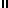 